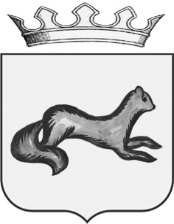 АДМИНИСТРАЦИЯ ОБОЯНСКОГО РАЙОНАКУРСКОЙ ОБЛАСТИПОСТАНОВЛЕНИЕот 29 декабря 2022 г. № 697 г. ОбояньОб утверждении муниципальной программы муниципального района «Обоянский район» Курской области  «Профилактика правонарушений в Обоянском районе»В соответствии с Бюджетным кодексом  Российской Федерации, Федеральным законом от 06.10.2003 № 131-ФЗ «Об общих принципах организации местного самоуправления  в  Российской  Федерации, постановлением Главы Обоянского района Курской области от 08.10.2013        № 166 «Об утверждении методических указаний по разработке и реализации муниципальных программ муниципального района «Обоянский район» Курской области», постановлением Администрации Обоянского района Курской области от 18.09.2018 № 419 «Об утверждении перечня муниципальных программ муниципального района «Обоянский район» Курской области (в редакции постановления от 06.10.2022 № 498),  Администрация Обоянского района Курской области ПОСТАНОВЛЯЕТ:1. Утвердить прилагаемую муниципальную программу муниципального района «Обоянский район» Курской области  «Профилактика правонарушений в Обоянском райроне».           2. Координатором реализации запланированных мероприятий определить исполняющего обязанности заместителя Главы Администрации - Управляющего делами Администрации Обоянского района Курской области Н.М. Миронову.3. Настоящее постановление подлежит размещению на официальном сайте  муниципального образования «Обоянский район» Курской области в сети «Интернет».4. Контроль исполнения настоящего постановления  возложить  на исполняющего обязанности заместителя Главы Администрации - Управляющего делами Администрации Обоянского района Курской области Н.М.Миронову. 5.  Настоящее постановление вступает в силу со дня его официального опубликования в порядке,  предусмотренном Уставом муниципального района «Обоянский район» Курской области и применяется к правоотношениям, возникшим при составлении и исполнении бюджета муниципального района «Обоянский район» Курской области на 2023 год и плановый период 2024 и 2025 годов.ГлаваОбоянского района                                                                             В.ЖилинМуниципальная  программа муниципального района  «Обоянский район» Курской области «Профилактика правонарушений в Обоянском районе Курской области на 2023-2025 годы»Ответственный исполнитель:     Комиссия по делам несовершеннролетних и защите их прав Администрации Обоянского района Курской области     Административная комиссия Администрации Обоянского района Курской областиДата составления проекта муниципальной программы  25.10.2022Непосредственный исполнитель:         главный специалист-эксперт комиссии по делам несовершеннолетних и защите их прав Администрации Обоянского района Курской области  Долженко Е.А.       главный специалист – эксперт Административной  комиссии Администрации Обоянского района Курской области Ткачева И.Н.И.о.заместителя Главы Администрации-Управляющего делами Администрации                                                            Обоянского района Курской области                                       Н.М.МироноваП А С П О Р Тмуниципальной программы муниципального района «Обоянский район» Курской области «Профилактика правонарушений в Обоянском районе Курской области на 2023-2025 годы»I. Характеристика проблемы, на решение которой направлена Программа          На территории Обоянского района  ведется всесторонняя работа, направленная  на повышение эффективности принимаемых мер по устранению причин и условий совершения правонарушений и обеспечение правопорядка, путем оптимизации взаимодействия всех субъектов профилактики правонарушений: органов местного самоуправления, правоохранительных органов, организаций, общественных объединений и граждан.
Проведенный комплекс организационно-практических мероприятий в данном направлении, включая мероприятия профилактического характера муниципальной  программы муниципального района  «Обоянский район Курской области   «Профилактика  правонарушений  в  Обоянском районе   Курской области на 2023-2025 годы» позволил стабилизировать уровень безопасности населения в целом, не допустить осложнения криминогенной напряженности на территории Обоянского района.
         К обеспечению общественного порядка на территории района привлекались члены добровольных народных дружин (далее ДНД).  Члены ДНД     совместно с участковыми уполномоченными полиции дежурили на участковых пунктах, принимали участие в обеспечении общественного порядка при проведении  массовых мероприятий. 
        Вместе с тем, несмотря на предпринимаемые меры, остаются проблемы, которые требуют усиления взаимодействия правоохранительных органов с органами местного самоуправления,  использования  в профилактике преступлений и иных правонарушений возможностей общественных организаций и населения, средств массовой информации.
         Одной из серьезных проблем обеспечения правопорядка продолжает оставаться состояние уличной преступности.
         Деятельность по профилактике детской беспризорности и безнадзорности в районе осуществляется всеми органами, входящими в систему профилактики безнадзорности: органами образования, социальной зашиты населения, здравоохранения, культуры, молодёжной политики физической культуры и спорта, службы занятости, внутренних дел, муниципальных образований.    Координирует эту работу комиссия по делам несовершеннолетних и защите их прав Обоянского района.  Работа  комиссии по координации деятельности органов и учреждений системы профилактики безнадзорности и правонарушений несовершеннолетних осуществляется через реализацию межведомственных целевых программ, проведение расширенных координационных совещаний, проведение специальных заседаний по вопросам, связанным с взаимодействием различных служб в работе с несовершеннолетними.          Отсутствие внешкольной занятости, не вовлеченность в учебу и другие общественно-полезные процессы, психофизические особенности несовершеннолетних правонарушителей – вот далеко не полный спектр проблем, которые нередко приводят несовершеннолетних на преступный путь.       Основу работы по защите прав и интересов несовершеннолетних борьбе с детской беспризорностью и безнадзорностью составляет организация досуга несовершеннолетних,   являющаяся действенным методом предотвращения вовлечения их в противоправное поведение. С этой целью на территории  Обоянского района организуются и проводятся мероприятия физкультурно- оздоровительной и общекультурной направленности массового характера с участием  несовершеннолетних.   Создана система общедоступных учреждений дополнительного Образования, расширяется спектр бесплатных кружков и секций, функционирующих на базе общеобразовательных учреждений города и района. В современных условиях важное значение имеет обеспечение доступности пользования учреждениями спорта,  культуры и образования для детей из семей с низким уровнем дохода. Выполняя функции по защите и восстановлению прав и законных интересов несовершеннолетних, выявлению и устранению причин и условий, способствующих безнадзорности, беспризорности, правонарушениям и антиобщественным действиям на территории района проводятся  межведомственные профилактические рейды, традиционно проводятся «Дни профилактики».      В районе остается неблагополучной обстановка со злоупотреблением населением в том числе подростками и молодежью алкогольной продукцией.      Статистика привлечения несовершеннолетних и их родителей  (законных представителей) к административной ответственности за правонарушения, посягающие на общественный порядок и общественную безопасность, в частности за распитие пива и алкогольной продукции и появление в состоянии опьянения в общественных местах  вызывает  обоснованную тревогу.Анализ  рассмотренных комиссией по делам несовершеннолетних и защите их прав  административных протоколов на несовершеннолетних позволяет сделать вывод, что по- прежнему основным правонарушением несовершеннолетних является – употребление спиртных напитков.   Раннее приобщение детей и молодежи к алкоголю в несколько раз увеличивает риск развития алкоголизма в будущем.  Потребление алкоголя снижает интеллектуальные способности человека наносит невосполнимый урон духовно-нравственному развитию личности и общества в целом. Государством уделяется большое внимание мерам по усилению борьбы с преступностью и предупреждению рецидива, поэтому проблема социальной адаптации граждан, освободившихся из мест лишения свободы, приобретает особую значимость.	За время отбывания наказания осужденные утрачивают социально-полезные связи, не готовы решать проблемы в изменившемся обществе. Для социализации человека в общество, а также в целях предупреждения рецидива преступности важно оказать поддержку лицу, освободившемуся из мест лишения свободы, в виде психологической, юридической, медицинской, материальной и иной помощи, необходимой для его полноправного участия в жизни общества.	К отрицательным факторам, толкающим осужденных к совершению повторных преступлений, относятся: отсутствие работы и соответствующих документов для трудоустройства, незанятость трудом либо учебой, психологические проблемы, разногласия с семьей, обществом, отсутствие места жительства, алкогольная и наркотическая зависимость и т.п. 	Как правило, лица данной категории имеют недостаточный профессиональный уровень, низкую мотивацию к труду, неудовлетворительное состояние здоровья, склонность к неадекватному поведению и нарушению трудовой дисциплины. Поэтому они менее востребованы работодателями, чаще подвержены риску увольнения и дискриминации при приеме на работу.	Отсутствие жилья, средств к существованию вынуждают их, находясь на свободе, заниматься бродяжничеством, попрошайничеством, толкают на совершение новых преступлений.	Социальная адаптация этих граждан, которые являются жителями нашего района, невозможна без оказания им соответствующей помощи со стороны органов социального обеспечения, службы занятости населения, общественных организаций. Прежде всего, необходимо, чтобы осужденные после освобождения имели соответствующий правовой и социальный статус, который обеспечил бы им нормальный с точки зрения общества образ жизни.        Реализация Программы позволит обеспечить надлежащий уровень профилактики правонарушений, антитеррористической безопасности населения, будет способствовать развитию принципов толерантности у населения области, сохранению стабильности в сфере межэтнических и тесно связанных с ними межконфессиональных отношений, стабилизирует наркоситуацию, а также позволит развивать систему конституционных гарантий, направленных на обеспечение прав и свобод граждан. Будет способствовать повышению эффективности социальной, медицинской, правовой и иной помощи лицам, освободившимся из мест лишения свободы, восстановлению ими утраченных и нарушенных способностей к бытовой, социальной и профессиональной деятельности, интеграции в общество, профилактике рецидивной преступности.II. Цели и задачи Программы, срок ее реализации, целевыеиндикаторы и показатели, характеризующие эффективностьреализации  Программы	Основными целями  Программы являются:	обеспечение общественной безопасности и безопасности граждан на территории Обоянского района; устранение причин и условий, порождающих коррупцию;повышение качества и эффективности работы системы профилактики преступлений и иных правонарушений в отношении определенных категорий лиц и по отдельным видам противоправной деятельности;совершенствование системы социально-психологической и профессиональной реабилитации и адаптации лиц, освободившихся из мест лишения свободы;повышение доверия общества к правоохранительным органам.	Для достижения целей Программы необходимо решение следующих задач:повышение уровня защиты жизни, здоровья и безопасности граждан на территории Обоянского района , профилактика незаконной трудовой миграции;активизация участия и усиление взаимодействия территориальных органов федеральных органов исполнительной власти  и органов местного самоуправления в сфере предупреждения преступлений и иных правонарушений, вовлечение в деятельность по профилактике правонарушений и охране общественного порядка общественных и иных организаций всех форм собственности, в том числе общественных формирований правоохранительной направленности;предупреждение проявлений экстремизма и терроризма; формирование в обществе толерантного отношения к расовому, национальному, религиозному, идеологическому многообразию; противодействие организованной преступности;профилактика коррупции в органах местного самоуправления, формирование в обществе негативного отношения к коррупционному поведению;оптимизация работы по предупреждению и профилактике преступлений и иных правонарушений, совершенных на улицах и в других общественных местах;усиление социальной профилактики правонарушений среди несовершеннолетних и молодежи, в том числе совершенствование системы педагогического сопровождения и реабилитации несовершеннолетних, отбывших наказание в местах лишения свободы;совершенствование системы социальной профилактики правонарушений, направленное на активизацию борьбы с пьянством, алкоголизмом, токсикоманией, наркоманией;формирование негативного отношения в обществе к совершению правонарушений, а также к потреблению пива, алкогольных напитков, токсических веществ, немедицинскому потреблению наркотиков, пропаганда ценностей здоровья и здорового образа жизни;профилактика рецидивной преступности, в том числе среди осужденных к наказаниям, не связанным с лишением свободы. Формирование и развитие межведомственной системы ресоциализации лиц, освободившихся из мест лишения свободы;реализация мер социальной поддержки лиц, освободившихся из мест лишения свободы, и лиц без определенного места жительства, направленных на восстановление утраченных социальных связей;содействие трудовой занятости лиц, отбывающих наказание и освободившихся из мест лишения свободы;формирование позитивного общественного мнения о правоохранительной системе и результатах ее деятельности, восстановление доверия общества к правоохранительным органам.Важнейшие целевые индикаторы и показатели:соотношение числа совершенных правонарушений с численностью населения Обоянского района;количество правонарушений, выявленных сотрудниками органов внутренних дел во взаимодействии с представителями общественных формирований правоохранительной направленности;количество лиц, совершивших преступления в составе организованных преступных групп, уголовные дела по которым направлены в суд;доля молодых людей, участвующих в деятельности патриотических объединений, клубов, центров в общем количестве молодежи;количество выявленных лиц, совершивших преступления коррупционнойнаправленности;соотношение числа правонарушений, совершенных на улицах и  в других общественных местах, с общим числом преступлений;соотношение числа преступлений, совершенных несовершеннолетними или при их участии, с общим числом оконченных расследованием преступлений;доля молодых людей, вовлеченных в проекты и программы в сфере социальной адаптации и профилактики асоциального поведения, в общем количестве молодежи;соотношение числа правонарушений, совершенных в состоянии алкогольного опьянения, с общим числом оконченных  расследованием преступлений;доля подростков, проживающих  на территории  Обоянского района Курской области и вовлеченных в профилактические  мероприятия по сокращению заболеваемости наркоманией, в общей  численности  подростков, проживающих на территории Обоянского района Курской области;доля лиц, систематически занимающихся физической культурой и спортом, в общей численности населения области;доля обучающихся, задействованных в мероприятиях духовно-нравственной направленности (от общего количества проведенных мероприятий);доля лиц, ранее осуждавшихся за совершение преступлений, в общем количестве лиц, уголовные дела в отношении которых направлены в суд;доля лиц, освободившихся из мест лишения свободы, получивших социальные услуги, в общем количестве нуждающихся лиц, освободившихся из мест лишения свободы, обратившихся за помощью;доля трудоустроенных лиц, освобожденных из мест лишения свободы, в общем количестве, обратившихся в центры занятости населения;количество публикаций в средствах массовой информации по вопросам правоохранительной деятельности.III. Перечень  программных мероприятий, сроки их реализациии объемы финансирования В рамках Программы предусматривается реализация мероприятий следующих основных направлений:-  проведение целевых оперативно-профилактических мероприятий по пресечению наиболее совершаемых видов преступлений и правонарушений в жилом секторе, на улицах и общественных местах  на территории Обоянского района;
    -  осуществление мониторинга состояния подростковой преступности и профилактической деятельности среди несовершеннолетних с выработкой и реализацией комплекса мер, направленных на предупреждение и пресечение преступлений, совершаемых несовершеннолетними;
   -  освещение в СМИ информации о выявленных фактах коррупции, ее причинах и условиях, а также результатах деятельности по противодействию коррупции; 
обследование объектов с массовым пребыванием граждан для определения состояния антитеррористической защищенности;
проведение в общеобразовательных учреждениях разъяснительных бесед, направленных на недопущение вовлечения подростков и молодежи в незаконную деятельность религиозных сект и экстремистских организаций, пропаганду идеи межнациональной терпимости, дружбы, добрососедства и взаимного уважения;
       Перечень программных мероприятий и информация о сроках их реализации представлены в приложении 1 к настоящей Программе.
       В ходе реализации Программы отдельные мероприятия могут уточняться.IV. Ресурсное обеспечение Программы       Финансирование программных мероприятий предусмотрено осуществлять за счет средств бюджета муниципального района  «Обоянский  район» Курской области, за счет средств областного бюджета,  предусмотренного на финансирование деятельности комиссии по делам несовершеннолетних и защите их прав Обоянского района Курской области.      Общий объем финансовых средств на реализацию мероприятий  Программы на весь период составляет   1004,1 тыс. руб.,в том числе по годам:  2023 год  - 334,7 тыс. руб., в том числе:средства областного бюджета – 334,7 тыс.руб., средства муниципального бюджета – 0,0 тыс.руб.2024 год  - 334,7 тыс. рублей, в том числе:средства областного бюджета-334.7 тыс.руб., средства муниципального бюджета- 0,0тыс.руб.2025 год  -  - 334.7 тыс. руб., в том числе:средства областного бюджета-334,7 тыс.руб., средства муниципального бюджета – 0,0 тыс.руб.V. Механизм реализации Программы          Заказчиком Программы является  Администрация Обоянского района Курской области.          Координатором Программы является заместитель Главы Администрации – Управляющий делами Администрации Обоянского района Курской области.	Исполнителями Программы являются Управление культуры, молодежной политики, физической культуры и спорта Администрации Обоянского района Курской области, Управление  образования Администрации Обоянского района Курской области, отдел по опеке и попечительству  Администрации Обоянского района Курской области, комиссия по делам несовершеннолетних и защите их прав Обоянского района Курской области, административная комиссия Администрации Обоянского района Курской области.       Соисполнителями Программы являются ОКУ «Центр занятости населения Обоянского района», органы местного самоуправления Обоянского района,  Отдел Министерства Внутренних дел Российской Федерации по Обоянскому району Курской области, добровольные народные дружины по охране общественного порядка,  общественные советы профилактики правонарушений, органы и учреждения системы профилактики безнадзорности и правонарушений несовершеннолетних.VI. Оценка  эффективности  реализации Программы	Реализация мероприятий  Программы позволит:обеспечить надлежащий уровень профилактики правонарушений, антитеррористической безопасности населения и уязвимой инфраструктуры региона;           способствовать развитию принципов толерантности у населения области, сохранению стабильности в сфере межэтнических и тесно связанных с ними межконфессиональных отношении; стабилизировать наркоситуацию; развивать систему конституционных гарантий, направленных на обеспечение прав и свобод граждан;снизить уровень рецидивной преступности; увеличить число трудоустроенных лиц, освободившихся из мест лишения свободы; создать необходимые условия для обеспечения полезной занятости лиц, освободившихся из мест лишения свободы; уменьшить количество несовершеннолетних, вовлеченных в преступные группировки и сообщества; увеличить количество лиц, освободившихся из мест лишения свободы, которым оказана социальная помощь.VII. Контроль за ходом реализации ПрограммыОбщий контроль за реализацией Программы осуществляет  Глава Обоянского района Курской области.Исполнители мероприятий Программы  несут ответственность за их качественное и своевременное выполнение, представляют ежеквартально до 4-го числа месяца, следующего за отчетным кварталом справочную и аналитическую информацию о реализации Программы.VIII. Обоснование выделения подпрограммДля обеспечения достижения заявленных целей и решения поставленных задач в рамках муниципальной программы выделение подпрограмм предусмотрено (приложение №4).IХ.Методика оценки эффективности программы        1.Оценка эффективности реализации программы осуществляется Администрацией  Обоянского района Курской области по итогам ее исполнения за отчетный финансовый год и в целом после завершения реализации программы.Оценка эффективности реализации программы производится путем сравнения фактически достигнутых в результате реализации программы индикаторов и показателей с запланированными; сравнения фактического объема финансирования мероприятий программы с запланированным программой.     2. Источником информации для оценки эффективности реализации программы является Администрация Обоянского района Курской области.      3. Оценка эффективности реализации программы осуществляется по следующим критериям.      3.1. Степень достижения за отчетный период запланированных значений целевых индикаторов и показателей. Оценка достижения запланированных результатов по каждому расчетному и базовому показателям за отчетный период измеряется на основании процентного сопоставления фактически достигнутых значений целевых индикаторов за отчетный период, с их плановыми значениями за отчетный период по следующей формуле: Ф x 100%И= -----------,Пгде: И- оценка достижения запланированных результатов; Ф- фактически достигнутые значения целевых индикаторов; П- плановые значения. Фактически достигнутые значения целевых индикаторов за отчетный период определяются путем мониторинга, включающего в себя сбор и анализ информации о выполнении показателей. Методы сбора информации, определение частоты и график сбора информации определяются в техническом задании на проведение мониторинга по каждому расчетному и базовому показателям.      3.2. Уровень финансирования за отчетный год мероприятий программы отзапланированных объемов.Оценка уровня финансирования по каждому мероприятию за отчетный период измеряется на основании процентного сопоставления фактического финансирования за отчетный период с объемами, предусмотренными программой на соответствующий период, по следующей формуле: Ффx 100%Фи= ------------,Фпгде: Фи- оценка уровня финансирования мероприятий; Фф- фактический уровень финансирования мероприятий; Фп- объем финансирования мероприятий, предусмотренный программой.     3.3. Степень выполнения мероприятий программыСтепень выполнения мероприятий программы измеряется на основаниипроцентного сопоставления количества запланированных мероприятий программы и фактически выполненных по следующей формуле: Мф x 100%Ми= ------------,Мпгде: Ми- степень выполнения мероприятий; Мф- количество мероприятий программы, фактически реализованных за отчетный период; Мп- количество мероприятий программы, запланированных на отчетный период. 4. На основе проведенной оценки эффективности реализации программы могут быть сделаны следующие выводы: эффективность реализации программы снизилась; эффективность реализации программы находится на прежнем уровне; эффективность реализации программы повысилась.Таблица №1ПЕРЕЧЕНЬ основных мероприятий муниципальной программы муниципального района  «Обоянский район» Курской области «Профилактика правонарушений в Обоянском районе Курской области на 2023-2025 годы»Подпрограмма «Управление муниципальной программой и обеспечение условий реализации» муниципальной программы муниципального района «Обоянский район» Курской области «Профилактика правонарушений в Обоянском районе Курской области на 2023-2025 годы»                 Основное мероприятие 1.Осуществление отдельных государственных полномочий по обеспечению деятельности комиссий по делам несовершеннолетних и защите их правПодпрограмма   «Обеспечение правопорядка  на территории Обояского района Курской области» муниципальной программы муниципального района  «Обоянский район» Курской области                «Профилактика   преступлений и иных правонарушений в Обоянском районе Курской области на 2023-2025  годы»Реализация мероприятий, направленных на обеспечение правопорядка на территорииОбоянского района2.  Расходы, направленные на снижение уровня преступности  в жилом секторе,  на улицах и в общественных местах.    3  Проведение межведомственных мероприятий  антикоррупционной направлености                                  │  4.  Оуществление межведомственного взаимодействия по противодействию экстремизму и терроризму на территории Обоянского района, организованной преступности 5.      Осуществление работы по профилактике преступлений и иных правонарушений в молодежной среде6.    Осуществление деятельности по борьбе с пьянством, алкоголизмом, токсикоманией, наркоманией среди населения   Обоянского района  7.   Пропаганда ценностей здоровья и здорового образа жизни среди населения8. Развитие системы ресоциализации лиц, освободившихся из мест лишения свободы9.  Оказание содействия трудовой занятости лиц, отбывших наказание и освободившихся из мест лишения свободы10.Информирование населения по вопросам обеспечения правопорядка, профилактике преступлений и иных правонарушенийТаблица №2Сведенияоб основных мерах правового регулирования в сферереализации основных мероприятиймуниципальной программы муниципального района  «Обоянский район» Курской области  « Профилактика  правонарушений  в  Обоянском районе   Курской области на 2023-2025 годы»Таблица 3Прогнозсводных показателей муниципальных заданий на оказаниемуниципальных услуг муниципальными учреждениями по муниципальной программе муниципального района  «Обоянский район» Курской области  « Профилактика  правонарушений  в  Обоянском районе   Курской области на 2023-2025 годы»   Таблица  №4Ресурсное обеспечение                             реализации муниципальной Программы муниципального района  «Обоянский район» Курской области  «Профилактика  правонарушений  в  Обоянском районе Курской области на 2023-2025 годы»Таблица  №5Ресурсное обеспечение  и прогнозная (справочная) оценка расходов бюджетана реализацию целей муниципальной Программы (тыс.рублей) муниципального района  «Обоянский район» Курской области  « Профилактика  правонарушений  в  Обоянском районе   Курской области на 2023-2025 годы»П А С П О Р ТПодпрограмы «Обеспечение правопорядка  на территории Обояского района Курской области» муниципальной программы  муниципального района  «Обоянский  район» Курской области «Профилактика правонарушений в Обоянском районе Курской области на 2023-2025 годы»I. Характеристика проблемы, на решение которой направлена подпрограммаНа территории Обоянского района  ведется всесторонняя работа, направленная  на повышение эффективности принимаемых мер по устранению причин и условий совершения правонарушений и обеспечение правопорядка, путем оптимизации взаимодействия всех субъектов профилактики правонарушений: органов местного самоуправления, правоохранительных органов, организаций, общественных объединений и граждан.
Проведенный комплекс организационно-практических мероприятий в данном направлении, включая мероприятия профилактического характера  районной  целевой программы «Профилактика правонарушений в Обоянском районе Курской области на 2023-2025 годы» позволил стабилизировать уровень безопасности населения в целом, не допустить осложнения криминогенной напряженности на территории Обоянского района.
Члены ДНД     совместно с участковыми уполномоченными полиции дежурили на участковых пунктах, принимали участие в обеспечении общественного порядка при проведении  массовых мероприятий. 
      Вместе с тем, несмотря на предпринимаемые меры, остаются проблемы, которые требуют усиления взаимодействия правоохранительных органов с органами местного самоуправления,  использования  в профилактике преступлений и иных правонарушений возможностей общественных организаций и населения, средств массовой информации.
Одной из серьезных проблем обеспечения правопорядка продолжает оставаться состояние уличной преступности.
      Деятельность по профилактике детской беспризорности и безнадзорности в районе осуществляется всеми органами, входящими в систему профилактики безнадзорности: органами образования, социальной зашиты населения, здравоохранения, культуры, молодёжной политики физической культуры и спорта, службы занятости, внутренних дел, муниципальных образований.    Координирует эту работу комиссия по делам несовершеннолетних и защите их прав.  Работа  комиссии по координации деятельности органов и учреждений системы профилактики безнадзорности и правонарушений несовершеннолетних осуществляется через реализацию межведомственных целевых программ, проведение расширенных координационных совещаний, проведение специальных заседаний по вопросам, связанным с взаимодействием различных служб в работе с несовершеннолетними   Отсутствие внешкольной занятости, не вовлеченность в учебу и другие общественно-полезные процессы, психофизические особенности несовершеннолетних правонарушителей – вот далеко не полный спектр проблем, которые нередко приводят несовершеннолетних на преступный путь. Основу работы по защите прав и интересов несовершеннолетних борьбе с детской беспризорностью и безнадзорностью составляет организация досуга несовершеннолетних,   являющаяся действенным методом предотвращения вовлечения их в противоправное поведение .          С этой целью на территории  Обоянского района организуются и проводятся мероприятия физкультурно- оздоровительной и общекультурной направленности массового характера с участием  несовершеннолетних.   Создана система общедоступных учреждений дополнительного Образования, расширяется спектр бесплатных кружков и секций, функционирующих набазе общеобразовательных учреждений города и района. В современных условиях важное значение имеет обеспечение доступности пользования учреждениями спорта,  культуры иобразования для детей из семей с низким уровнем дохода. Выполняя функции по защите и восстановлению прав и законных интересов несовершеннолетних, выявлению и устранению причин и условий, способствующих безнадзорности, беспризорности, правонарушениям и антиобщественным действиям на территории района проводятся  межведомственные профилактические рейды, традиционно проводятся « Дни профилактики»      В районе остается неблагополучной обстановка со злоупотреблением населением в том числе подростками и молодежью алкогольной продукцией.      Статистика привлечения несовершеннолетних и их родителей  (законных представителей) к административной ответственности за правонарушения, посягающие на общественный порядок и общественную безопасность, в частности за распитие пива и алкогольной продукции и появление в состоянии опьянения в общественных местах  вызывает  обоснованную тревогуАнализ  рассмотренных комиссией по делам несовершеннолетних и защите их прав  административных протоколов на несовершеннолетних позволяет сделать вывод, что по- прежнему основным правонарушением несовершеннолетних является – употребление спиртных напитков.   Раннее приобщение детей и молодежи к алкоголю в несколько раз увеличивает риск развития алкоголизма в будущем.  Потребление алкоголя снижает интеллектуальные способности человека наносит невосполнимый урон духовно-нравственному развитию личности и общества в целом. Государством уделяется большое внимание мерам по усилению борьбы с преступностью и предупреждению рецидива, поэтому проблема социальной адаптации граждан, освободившихся из мест лишения свободы, приобретает особую значимость.За время отбывания наказания осужденные утрачивают социально-полезные связи, не готовы решать проблемы в изменившемся обществе. Для социализации человека в общество, а также в целях предупреждения рецидива преступности важно оказать поддержку лицу, освободившемуся из мест лишения свободы, в виде психологической, юридической, медицинской, материальной и иной помощи, необходимой для его полноправного участия в жизни общества.К отрицательным факторам, толкающим осужденных к совершению повторных преступлений, относятся: отсутствие работы и соответствующих документов для трудоустройства, незанятость трудом либо учебой, психологические проблемы, разногласия с семьей, обществом, отсутствие места жительства, алкогольная и наркотическая зависимость и т.п.        Как правило, лица данной категории имеют недостаточный профессиональный уровень, низкую мотивацию к труду, неудовлетворительное состояние здоровья, склонность к неадекватному поведению и нарушению трудовой дисциплины. Поэтому они менее востребованы работодателями, чаще подвержены риску увольнения и дискриминации при приеме на работу.Отсутствие жилья, средств к существованию вынуждают их, находясь на свободе, заниматься бродяжничеством, попрошайничеством, толкают на совершение новых преступлений.Социальная адаптация этих граждан, которые являются жителями нашего района, невозможна без оказания им соответствующей помощи со стороны органов социального обеспечения, службы занятости населения, общественных организаций. Прежде всего, необходимо, чтобы осужденные после освобождения имели соответствующий правовой и социальный статус, который обеспечил бы им нормальный с точки зрения общества образ жизни.Реализация Подрограммы позволит обеспечить надлежащий уровень профилактики правонарушений, антитеррористической безопасности населения, будет способствовать развитию принципов толерантности у населения области, сохранению стабильности в сфере межэтнических и тесно связанных с ними межконфессиональных отношений, стабилизирует наркоситуацию, а также позволит развивать систему конституционных гарантий, направленных на обеспечение прав и свобод граждан. Будет способствовать повышению эффективности социальной, медицинской, правовой и иной помощи лицам, освободившимся из мест лишения свободы, восстановлению ими утраченных и нарушенных способностей к бытовой, социальной и профессиональной деятельности, интеграции в общество, профилактике рецидивной преступности.II. Цели и задачи Подпрограммы, срок ее реализации, целевыеиндикаторы и показатели, характеризующие эффективностьреализации Подпрограммы	Основными целями  Подпрограммы являются:	обеспечение общественной безопасности и безопасности граждан на территории Обоянского района; устранение причин и условий, порождающих коррупцию;повышение качества и эффективности работы системы профилактики преступлений и иных правонарушений в отношении определенных категорий лиц и по отдельным видам противоправной деятельности;совершенствование системы социально-психологической и профессиональной реабилитации и адаптации лиц, освободившихся из мест лишения свободы,повышение доверия общества к правоохранительным органам.	Для достижения целей Подпрограммы необходимо решение следующих задач:повышение уровня защиты жизни, здоровья и безопасности граждан на территории Обоянского района Курской области, профилактика незаконной трудовой миграции;активизация участия и усиление взаимодействия территориальных органов федеральных органов исполнительной власти  и органов местного самоуправления в сфере предупреждения преступлений и иных правонарушений, вовлечение в деятельность по профилактике правонарушений и охране общественного порядка общественных и иных организаций всех форм собственности, в том числе общественных формирований правоохранительной направленности;предупреждение проявлений экстремизма и терроризма; формирование в обществе толерантного отношения к расовому, национальному, религиозному, идеологическому многообразию; противодействие организованной преступности;профилактика коррупции в органах местного самоуправления, формирование в обществе негативного отношения к коррупционному поведению;оптимизация работы по предупреждению и профилактике преступлений и иных правонарушений, совершенных на улицах и в других общественных местах;усиление социальной профилактики правонарушений среди несовершеннолетних и молодежи, в том числе совершенствование системы педагогического сопровождения и реабилитации несовершеннолетних, отбывших наказание в местах лишения свободы;совершенствование системы социальной профилактики правонарушений, направленное на активизацию борьбы с пьянством, алкоголизмом, токсикоманией, наркоманией;формирование негативного отношения в обществе к совершению правонарушений, а также к потреблению пива, алкогольных напитков, токсических веществ, немедицинскому потреблению наркотиков, пропаганда ценностей здоровья и здорового образа жизни;профилактика рецидивной преступности, в том числе среди осужденных к наказаниям, не связанным с лишением свободы. Формирование и развитие межведомственной системы ресоциализации лиц, освободившихся из мест лишения свободы;реализация мер социальной поддержки лиц, освободившихся из мест лишения свободы, и лиц без определенного места жительства, направленных на восстановление утраченных социальных связей;содействие трудовой занятости лиц, отбывающих наказание и освободившихся из мест лишения свободы;формирование позитивного общественного мнения о правоохранительной системе и результатах ее деятельности, восстановление доверия общества к правоохранительным органам.Важнейшие целевые индикаторы и показатели:соотношение числа совершенных правонарушений с численностью населения Обоянского района Курской области;количество правонарушений, выявленных сотрудниками органов внутренних дел во взаимодействии с представителями общественных формирований правоохранительной направленности;количество лиц, совершивших преступления в составе организованных преступных групп, уголовные дела по которым направлены в суд;доля молодых людей, участвующих в деятельности патриотических объединений, клубов, центров в общем количестве молодежи;количество выявленных лиц, совершивших преступления коррупционной направленности;соотношение числа правонарушений, совершенных на улицах и  в других общественных местах, с общим числом преступлений;соотношение числа преступлений, совершенных несовершеннолетними или при их участии, с общим числом оконченных расследованием преступлений;доля молодых людей, вовлеченных в проекты и программы в сфере социальной адаптации и профилактики асоциального поведения, в общем количестве молодежи;соотношение числа правонарушений, совершенных в состоянии алкогольного опьянения, с общим числом оконченных  расследованием преступлений;доля подростков, проживающих  на территории  Обоянского района Курской области и вовлеченных в профилактические  мероприятия по сокращению заболеваемости наркоманией, в общей  численности  подростков, проживающих на территории Обоянского района Курской области;доля лиц, систематически занимающихся физической культурой и спортом, в общей численности населения области;доля обучающихся, задействованных в мероприятиях духовно-нравственной направленности (от общего количества проведенных мероприятий);доля лиц, ранее осуждавшихся за совершение преступлений, в общем количестве лиц, уголовные дела в отношении которых направлены в суд;доля лиц, освободившихся из мест лишения свободы, получивших социальные услуги, в общем количестве нуждающихся лиц, освободившихся из мест лишения свободы, обратившихся за помощью;доля трудоустроенных лиц, освобожденных из мест лишения свободы, в общем количестве, обратившихся в центры занятости населения;количество публикаций в средствах массовой информации по вопросам правоохранительной деятельности.III. Перечень подпрограммных мероприятий, сроки их реализациии объемы финансирования В рамках Подпрограммы предусматривается реализация мероприятий следующих основных направлений:проведение целевых оперативно-профилактических мероприятий по пресечению наиболее совершаемых видов преступлений и правонарушений в жилом секторе, на улицах и общественных местах  на территории Обоянского района;
осуществление мониторинга состояния подростковой преступности и профилактической деятельности среди несовершеннолетних с выработкой и реализацией комплекса мер, направленных на предупреждение и пресечение преступлений, совершаемых несовершеннолетними;
освещение в СМИ информации о выявленных фактах коррупции, ее причинах и условиях, а также результатах деятельности по противодействию коррупции; 
обследование объектов с массовым пребыванием граждан для определения состояния антитеррористической защищенности;
проведение в общеобразовательных учреждениях разъяснительных бесед, направленных на недопущение вовлечения подростков и молодежи в незаконную деятельность религиозных сект и экстремистских организаций, пропаганду идеи межнациональной терпимости, дружбы, добрососедства и взаимного уважения;
Перечень подпрограммных мероприятий и информация о сроках их реализации представлены в приложении 1 к настоящей Подпрограмме.
В ходе реализации Подпрограммы отдельные мероприятия могут уточняться.;IV. Ресурсное обеспечение Подрограммы	Финансирование подпрограммных мероприятий предусмотрено осуществлять за счет основной деятельности подразделений Администрации Обоянского района, за счет средств бюджета муниципального района « Обоянский район» Курской области.Общий  объем финансовых средств на реализацию мероприятий Подпрограммы на весь период составляет 0 тыс. рублей, в том числе по годам:2023 год  ---0 тыс. рублей, 2024 год  ---0  тыс. рублей, 2025 год  -  0  тыс. рублейV. Механизм реализации Подпрограммы          Заказчиком-координатором Подпрограммы является  Администрация Обоянского района Курской области.	Исполнителями Подпрограммы являются Администрация Обоянского района,  Управление культуры, молодежной политики,   физической культуры и спорта Администрации Обоянского района Курской области, Управление  образования Администрации Обоянского района Курской области, ОКУ « Центр занятости населения Обоянского района», отдел по опеке и попечительству  Администрации Обоянского района Курской области, комиссия по делам несовершеннолетних и защите их прав Обоянского района Курской области, Административная комиссия Администрации Обоянского района Курской области,  органы местного самоуправления (по согласованию),  Отдел Министерства Внутренних дел Российской Федерации по Обоянскому району Курской области, добровольные народные дружины по охране общественного порядка,  общественные советы профилактики правонарушений, органы и учреждения системы профилактики безнадзорности и правонарушений несовершеннолетних.VI. Оценка  эффективности  реализации Подпрограммы	Реализация мероприятий Подпрограммы позволит:обеспечить надлежащий уровень профилактики правонарушений, антитеррористической безопасности населения и уязвимой инфраструктуры региона; способствовать развитию принципов толерантности у населения области, сохранению стабильности в сфере межэтнических и тесно связанных с ними межконфессиональных отношении; стабилизировать наркоситуацию; развивать систему конституционных гарантий, направленных на обеспечение прав и свобод граждан;снизить уровень рецидивной преступности; увеличить число трудоустроенных лиц, освободившихся из мест лишения свободы; создать необходимые условия для обеспечения полезной занятости лиц, освободившихся из мест лишения свободы; уменьшить количество несовершеннолетних, вовлеченных в преступные группировки и сообщества; увеличить количество лиц, освободившихся из мест лишения свободы, которым оказана социальная помощь.VII. Контроль за ходом реализации ПодпрограммыОбщий контроль за реализацией Подпрограммы осуществляется Главой Обоянского районаИсполнители мероприятий Подпрограммы  несут ответственность за их качественное и своевременное выполнение.представляют ежеквартально до 4-го числа месяца, следующего за отчетным кварталом справочную и аналитическую информацию о реализации Подпрограммы.             VIII.Методика оценки эффективности  подпрограммы1.Оценка эффективности реализации программы осуществляетсяАдминистрацией  Обоянского районаКурской области-по итогам ее исполнения за отчетный финансовыйгод и в целом после завершения реализации программы.Оценка эффективности реализации программы производится путем сравненияфактически достигнутых в результате реализации программы индикаторов и показателейс запланированными; сравнения фактического объема финансирования мероприятийпрограммы с запланированным; фактического выполнения мероприятий программы сзапланированным программой. 2. Источником информации для оценки эффективности реализации программы является Администрация Обоянского района Курской области. 3. Оценка эффективности реализации программы осуществляется по следующимкритериям. 3.1. Степень достижения за отчетный период запланированных значений целевыхиндикаторов и показателей. Оценка достижения запланированных результатов по каждому расчетному ибазовому показателям за отчетный период измеряется на основании процентного сопоставления фактически достигнутых значений целевых индикаторов за отчетныйпериод, с их плановыми значениями за отчетный период по следующей формуле: Ф x 100%И= -----------,Пгде: И- оценка достижения запланированных результатов; Ф- фактически достигнутые значения целевых индикаторов; П- плановые значения. Фактически достигнутые значения целевых индикаторов за отчетный периодопределяются путем мониторинга, включающего в себя сбор и анализ информации овыполнении показателей. Методы сбора информации,определение частоты и график сбора информацииопределяются в техническом задании на проведение мониторинга по каждому расчетномуи базовому показателям.3.2. Уровень финансирования за отчетный год мероприятий программы отзапланированных объемов.Оценка уровня финансирования по каждому мероприятию за отчетный периодизмеряется на основании процентного сопоставления фактического финансирования заотчетный период с объемами, предусмотренными программой на соответствующийпериод, по следующей формуле: Ффx 100%Фи= ------------,Фпгде: Фи- оценка уровня финансирования мероприятий; Фф- фактический уровень финансирования мероприятий; Фп- объем финансирования мероприятий, предусмотренный программой.3.3. Степень выполнения мероприятий программыСтепень выполнения мероприятий программы измеряется на основаниипроцентного сопоставления количества запланированных мероприятий программы ифактически выполненных по следующей формуле:            Мф x 100%Ми= ------------,Мпгде: Ми- степень выполнения мероприятий; Мф- количество мероприятий программы, фактически реализованных за отчетныйпериод; Мп- количество мероприятий программы, запланированных на отчетный период. 4. На основе проведенной оценки эффективности реализации программы могут быть сделаны следующие выводы: эффективность реализации программы снизилась; эффективность реализации программы находится на прежнем уровне; эффективность реализации программы повысилась. Таблица №1ПЕРЕЧЕНЬ МЕРОПРИЯТИЙПодпрограммы   «Обеспечение правопорядка  на территории Обояского района Курской области» муниципальной программы муниципального района  «Обоянский район» Курской области« Профилактика   преступлений и иных правонарушений в Обоянском районе Курской области на 2023-2025 годы »Реализация мероприятий направленных на обеспечение правопорядка на территории Обоянского района2.  Расходы, направленные на снижение уровня преступности в жилом секторе,  на улицах и в общественных местах.     3  Проведение межведомственных меропиятий антикоррупционной направлености                                  │  4.  Оуществление межведомственного взаимодействия по противодействию экстремизму и терроризму на территории Обоянского района, организованной преступности 5.      Осуществление работы по профилактике преступлений и иных правонарушений в молодежной среде6.    Осуществление деятельности по борьбе с пьянством, алкоголизмом, токсикоманией, наркоманией среди населения   Обоянского района  7.   Пропаганда ценностей здоровья и здорового образа жизни среди населения8. Развитие системы ресоциализации лиц, освободившихся из мест лишения свободы9.  Оказание содействия трудовой занятости лиц, отбывших наказание и освободившихся из мест лишения свободы  10. Информирование населения по вопросам обеспечения правопорядка, профилактики преступлений и иных правонарушений   Таблица №2Сведенияоб основных мерах правового регулирования в сферереализации     подпрограммы  . « Обеспечение правопорядка  на территории Обояского района Курской области » муниципальной программы муниципального района  «Обоянский район» Курской области  « Профилактика  правонарушений  в  Обоянском районе   Курской области на 2023-2025 годы»Таблица 3Прогнозсводных показателей муниципальных заданий на оказаниемуниципальных услуг муниципальными учреждениями по  Подпрограмме   « Обеспечение правопорядка  на территории Обояского района Курской области » муниципальной программы муниципального района  «Обоянский район» Курской области  « Профилактика  правонарушений  в  Обоянском районе   Курской области на 2023-2025 годы» Таблица  №4Ресурсное обеспечение                             реализации Подпрограммы   «Обеспечение правопорядка  на территории Обояского района Курской области » муниципальной программы муниципального района  «Обоянский район» Курской области  « Профилактика  правонарушений  в  Обоянском районе   Курской области на 2023-2025  годы»Таблица  №5Ресурсное обеспечение  и прогнозная (справочная) оценка расходов бюджетана реализацию целей Подпрограммы   « Обеспечение правопорядка  на территории Обояского района Курской области » муниципальной программы муниципального района  «Обоянский район» Курской области  « Профилактика  правонарушений  в  Обоянском районе   Курской области на 2023-2025 годы»П А С П О Р Т	Подпрограммы «Управление муниципальной программой и обеспечение условий реализации» муниципальной программы муниципального района «Обоянский район» Курской области «Профилактика правонарушений в Обоянском районе Курской области на 2023-2025  годы»Характеристика проблемы, на решение которой направлена Подпрограмма «Управление муниципальной программой и обеспечение условий реализации» муниципальной программы муниципального района « Обоянский район Курской области» «Профилактика правонарушений в Обоянском районе Курской области на 2023-2025  годы»Подпрограмма «Управление муниципальной программой и обеспечение условий реализации» муниципальной программы муниципального района « Обоянский район Курской области» «Профилактика правонарушений в Обоянском районе Курской области на 2023-2025 годы» ориентирована на дальнейшее развитие и совершенствование целенаправленной скоординированной работы  по  профилактике правонарушений несовершеннолетних и защите их прав.Деятельность по профилактике детской беспризорности и безнадзорности в районе осуществляется всеми органами, входящими в систему профилактики безнадзорности: органами образования, социальной зашиты населения, здравоохранения, культуры, молодёжной политики физической культуры и спорта, службы занятости, внутренних дел, муниципальных образований. Координирует эту работу комиссия по делам несовершеннолетних и защите их прав. Работа комиссии по координации деятельности органов и учреждений системы профилактики безнадзорности и правонарушений несовершеннолетних осуществляется через реализацию межведомственных целевых программ, проведение расширенных координационных совещаний, проведение специальных заседаний по вопросам, связанным с взаимодействием различных служб в работе с несовершеннолетними. Отсутствие внешкольной занятости, не вовлеченность в учебу и другие общественно-полезные процессы, психофизические особенности несовершеннолетних правонарушителей – вот далеко не полный спектр проблем, которые нередко приводят несовершеннолетних на преступный путь. Основу работы по защите прав и интересов несовершеннолетних борьбе с детской беспризорностью и безнадзорностью составляет организация досуга несовершеннолетних,   являющаяся действенным методом предотвращения вовлечения их в противоправное поведение .С этой целью на территории  Обоянского района организуются и проводятся мероприятия физкультурно-оздоровительной и общекультурной направленности массового характера с участием  несовершеннолетних. Создана система общедоступных учреждений дополнительного Образования, расширяется спектр бесплатных кружков и секций, функционирующих на базе общеобразовательных учреждений города и района. В современных условиях важное значение имеет обеспечение доступности пользования учреждениями спорта, культуры и образования для детей из семей с низким уровнем дохода. Выполняя функции по защите и восстановлению прав и законных интересов несовершеннолетних, выявлению и устранению причин и условий, способствующих безнадзорности, беспризорности, правонарушениям и антиобщественным действиям на территории района проводятся  межведомственные профилактические рейды, традиционно проводятся « Дни профилактики».В районе остается неблагополучной обстановка со злоупотреблением населением в том числе подростками и молодежью алкогольной продукцией. Статистика привлечения несовершеннолетних и их родителей (законных представителей) к административной ответственности за правонарушения, посягающие на общественный порядок и общественную безопасность, в частности за распитие пива и алкогольной продукции и появление в состоянии опьянения в общественных местах вызывает обоснованную тревогу.Анализ рассмотренных комиссией по делам несовершеннолетних и защите их прав  административных протоколов на несовершеннолетних позволяет сделать вывод, что по-прежнему основным правонарушением несовершеннолетних является – употребление спиртных напитков. Раннее приобщение детей и молодежи к алкоголю в несколько раз увеличивает риск развития алкоголизма в будущем. Потребление алкоголя снижает интеллектуальные способности человека, наносит невосполнимый урон духовно-нравственному развитию личности и общества в целом.Государством уделяется большое внимание мерам по усилению борьбы с преступностью и предупреждению рецидива, поэтому проблема социальной адаптации несовершеннолетних, освободившихся из мест лишения свободы, приобретает особую значимость.За время отбывания наказания осужденные утрачивают социально-полезные связи, не готовы решать проблемы в изменившемся обществе. Для социализации  несовершеннолетнего в общество, а также в целях предупреждения рецидива преступности важно оказать поддержку подростку, освободившемуся из мест лишения свободы, в виде психологической, юридической, медицинской, материальной и иной помощи, необходимой для его полноправного участия в жизни общества.II. Цели и задачи Подпрограммы, срок ее реализации, целевые индикаторы и показатели, характеризующие эффективность реализации Подпрограммы «Управление муниципальной программой и обеспечение условий реализации» муниципальной программы муниципального района « Обоянский район Курской области» «Профилактика правонарушений в Обоянском районе Курской области на 2023-2025 годы»Основными целями Подпрограммы являются:устранение причин и условий, способствующих безнадзорности, беспризорности несовершеннолетних;повышение качества и эффективности работы системы профилактики преступлений и иных правонарушений в отношении несовершеннолетнихсовершенствование системы социально-психологической и профессиональной реабилитации и адаптации несовершеннолетних, освободившихся из мест лишения свободы.Для достижения целей Подпрограммы необходимо решение следующих задач:оптимизация работы по предупреждению и профилактике преступлений и иных правонарушений, совершенных на улицах и в других общественных местах;усиление социальной профилактики правонарушений среди несовершеннолетних и молодежи, в том числе совершенствование системы педагогического сопровождения и реабилитации несовершеннолетних, отбывших наказание в местах лишения свободы;совершенствование системы социальной профилактики правонарушений, направленное на активизацию борьбы с пьянством, алкоголизмом, токсикоманией, наркоманией;формирование негативного отношения в обществе к совершению правонарушений, а также к потреблению пива, алкогольных напитков, токсических веществ, немедицинскому потреблению наркотиков, пропаганда ценностей здоровья и здорового образа жизни;профилактика рецидивной преступности, в том числе среди осужденных к наказаниям, не связанным с лишением свободы. формирование и развитие межведомственной системы ресоциализации лиц, освободившихся из мест лишения свободы;Важнейшие целевые индикаторы и показатели:соотношение числа совершенных правонарушений с численностью населения Обоянского района Курской области;количество правонарушений, выявленных сотрудниками органов внутренних дел во взаимодействии с представителями общественных формирований правоохранительной направленности;количество лиц, совершивших преступления в составе организованных преступных групп, уголовные дела по которым направлены в суд;доля молодых людей, участвующих в деятельности патриотических объединений, клубов, центров в общем количестве молодежисоотношение числа правонарушений, совершенных на улицах и  в других общественных местах, с общим числом преступлений;соотношение числа преступлений, совершенных несовершеннолетними или при их участии, с общим числом оконченных расследованием преступлений;доля молодых людей, вовлеченных в проекты и программы в сфере социальной адаптации и профилактики асоциального поведения, в общем количестве молодежи;соотношение числа правонарушений, совершенных в состоянии алкогольного опьянения, с общим числом оконченных  расследованием преступлений;доля подростков, проживающих  на территории  Обоянского района Курской области и вовлеченных в профилактические  мероприятия по сокращению заболеваемости наркоманией, в общей  численности  подростков, проживающих на территории Обоянского района Курской области;доля лиц, систематически занимающихся физической культурой и спортом, в общей численности населения области;количество публикаций в средствах массовой информации по вопросам правоохранительной деятельности.III. Перечень подпрограммных мероприятий, сроки их реализации и объемы финансированияВ рамках Подпрограммы предусматривается реализация мероприятий следующих основных направлений: - Осуществление отдельных государственных полномочий по обеспечению деятельности комиссии по делам несовершеннолетних и защите их прав Обоянского района Курской области.IV. Прогноз сводных показателей в рамках подпрограммы.Прогноз сводных показателей муниципальных заданий на оказание муниципальных услуг и расходы бюджета муниципального района и областного бюджетов на оказание муниципальных услуг в сфере реализации подпрограммы представлены в Приложении  №3           V. Ресурсное обеспечение ПодпрограммыФинансирование подпрограммных мероприятий предусмотрено осуществлять за счет средств областного бюджета, предусмотренного на финансирование деятельности комиссии по делам несовершеннолетних и защите их прав Обоянского района Курской области2023год – 334,7 тыс. рублей2024 год – 334,7 тыс. рублей2025 год – 334,7 тыс. рублейРесурсное обеспечение  реализации муниципальной подпрограммы представлено в таблице  Приложение №4VI.   Механизм реализации ПодпрограммыЗаказчиком-координатором Подпрограммы является  Администрация Обоянского района Курской областиVII. Оценка социально-экономической эффективности ПодпрограммыРеализация мероприятий Программы позволит:обеспечить надлежащий уровень профилактики правонарушений несовершеннолетних на территории Обоянского района;стабилизировать наркоситуацию среди несовершеннолетних на территории Обоянского района;снизить уровень рецидивной преступности несовершеннолетних;уменьшить количество несовершеннолетних, вовлеченных в преступные группировки и сообщества;VIII. Контроль за ходом реализации Подпрограммы «Управление муниципальной программой и обеспечение условий реализации» муниципальной программы муниципального района « Обоянский район Курской области» «Профилактика правонарушений в Обоянском районе Курской области на 2023-2025 годы»Общий контроль за реализацией Подпрограммы осуществляется Главой Обоянского района.Исполнители мероприятий Подпрограммы:несут ответственность за их качественное и своевременное выполнение.Таблица №1 Переченьосновных мероприятий Подпрограммы «Управление муниципальной программой и обеспечение условий реализации» муниципальной программы муниципального района «Обоянский район» Курской области «Профилактика правонарушений в Обоянском районе Курской области на 2023-2025 годы »1. Расходы муниципального образования на осуществление отдельных государственных полномочий по обеспечению деятельности комиссий по делам несовершеннолетних и защите их правТаблица №2Сведенияоб основных мерах правового регулирования в сфере основных мероприятий Подпрограммы «Управление муниципальной программой и обеспечение условий реализации» муниципальной программы муниципального района «Обоянский район» Курской области «Профилактика правонарушений в Обоянском районе Курской области на 2023-2025  годы ».Таблица № 3Прогнозсводных показателей муниципальных заданий на оказание муниципальных услуг муниципальными учреждениями по Подпрограмме «Управление муниципальной программой и обеспечение условий реализации» муниципальной программы муниципального района «Обоянский район» Курской области «Профилактика правонарушений в Обоянском районе Курской области на 2023-2025 годы»	Таблица №4Ресурсное обеспечениереализации Подпрограммы «Управление муниципальной программой и обеспечение условий реализации» муниципальной программы муниципального района «Обоянский район» Курской области «Профилактика правонарушений в Обоянском районе Курской области на 2023-2025  годы» за счёт средств бюджета муниципального района Таблица №5Ресурсное обеспечение и прогнозная (справочная) оценка расходов бюджетана реализацию целей муниципальной подпрограммы (тыс. рублей).«Управление муниципальной программой и обеспечение условий реализации» муниципальной программы муниципального района «Обоянский район» Курской области «Профилактика правонарушений в Обоянском районе Курской области на 2023-2025 годы»••Таблица №2Таблица 3УТВЕРЖДЕНАпостановлением Администрации Обоянского района Курской областиот 29 декабря 2022 г. № 700Наименование Программы-Муниципальная программа муниципального района «Обоянский район Курской области «Профилактика правонарушений в Обоянском районе Курской области на 2023-2025 годы»Основания для разработки ПрограммыПодпрограмма ПрограммыПодпрограмма Программы-Стратегия развития информационного общества в Российской Федерации на 2017-2030 годы, утвержденная Указом Президента Российской Федерации от 09.05.2017 № 203;Указ Президента РФ  от 19.12. 2012  № 1666 «О Стратегии государственной национальной политики Российской Федерации на период до 2025г.»;Федеральный закон от 06.10.2003 № 131-ФЗ «Об общих принципах организации местного самоуправления в Российской Федерации»;Федеральный закон от 21.11.2011 № 323-ФЗ «Об основах охраны здоровья граждан в Российской Федерации»;Федеральный закон Российской Федерации от 23.06.2016 №182-ФЗ «Об основах системы профилактики правонарушений в Российской Федерации»;«Обеспечение правопорядка на территории Обоянского района Курской области»«Управление муниципальной программой и обеспечение условий реализации»Муниципальныйзаказчик Программы-Администрация Обоянского района Курской областиОсновные разработчики Программы-Комиссия по делам несовершеннолетних и защите их прав Обоянского района;Административная комиссия Администрации Обоянского района Курской областиЦели и задачи Программы-основными целями Программы являются:обеспечение общественной безопасности и безопасности граждан на территории Обоянского района Курской области;совершенствование структуры системы государственного и общественного воздействия на причины и условия, способствующие совершению правонарушений и преступлений на территории Обоянского района Курской области;повышение качества и эффективности работы системы профилактики преступлений и иных правонарушений в отношении определенных категорий лиц и по отдельным видам противоправной деятельности;совершенствование системы социально-психологической и профессиональной реабилитации и адаптации лиц, освободившихся из мест лишения свободы, а также лиц без определенного места жительства;повышение доверия общества к правоохранительным органам.Для достижения основных целей Программы требуется решение следующих задач:повышение уровня защиты жизни, здоровья и безопасности граждан на территории Обоянского района профилактике незаконной трудовой миграции;активизация участия и усиление взаимодействия территориальных органов федеральных органов исполнительной власти и органов местного самоуправления в сфере предупреждения преступлений и иных правонарушений,  вовлечение в деятельность по профилактике правонарушений и охране общественного порядка общественных и иных организаций всехформ собственности, в том числе общественных формирований правоохранительной направленности;предупреждение проявлений экстремизма и терроризма. Формирование в обществе толерантного отношения к расовому, национальному, религиозному, идеологическому многообразию;оптимизация работы по предупреждению и профилактике преступлений и иных правонарушений, совершенных на улицах и в других общественных местах;усиление социальной профилактики правонарушений среди несовершеннолетних и молодежи, в том числе совершенствование системы педагогического сопровождения и реабилитации несовершеннолетних, отбывших наказание в местах лишения свободы;совершенствование системы социальной профилактики правонарушений, направленное на активизацию борьбы с пьянством, алкоголизмом, токсикоманией, наркоманией;формирование негативного отношения в обществе к совершению правонарушений, а также к потреблению пива, алкогольных напитков, токсических веществ, немедицинскому потреблению наркотиков, пропаганда ценностей здоровья и здорового образа жизни;профилактика рецидивной преступности, в том числе среди осужденных к наказаниям, не связанным с лишением свободы;реализация мер социальной поддержки лиц, освободившихся из мест лишения свободы, и лиц без определенного места жительства, направленных на восстановление утраченных социальных связей;содействие трудовой занятости лиц, отбывающих наказание и освободившихся из мест лишения свободы;формирование позитивного общественного мнения о правоохранительной системе и результатах ее деятельности, восстановление доверия общества  правоохранительным органам.Важнейшие целевые индикаторы и показатели-соотношение числа совершенных правонарушений с численностью населения Обоянского районаколичество правонарушений, выявленных сотрудниками органов внутренних дел во взаимодействии с представителями общественных формирований правоохранительной направленности;количество лиц, совершивших преступления в составе организованных преступных групп, уголовные дела по которым направлены в суд;доля молодых людей, участвующих в деятельности патриотических объединений, клубов, центров в общем количестве молодежи;количество выявленных лиц, совершивших преступления коррупционной направленности;соотношение числа правонарушений, совершенных на улицах и  в других общественных местах, с общим числом преступлений;соотношение числа преступлений, совершенных несовершеннолетними или при их участии, с общим числом оконченных расследованием преступлений;доля молодых людей, вовлеченных в проекты и программы в сфере социальной адаптации и профилактики асоциального поведения, в общем количестве молодежи;соотношение числа правонарушений, совершенных в состоянии алкогольного опьянения, с общим числом оконченных  расследованием преступлений;доля подростков, проживающих  на территории  Обоянского района  и вовлеченных в профилактические  мероприятия по сокращению заболеваемости наркоманией, в общей  численности  подростков, проживающих на территории Обоянского района;доля лиц, систематически занимающихся физической культурой и спортом, в общей численности населения области;доля обучающихся, задействованных в мероприятиях духовно-нравственной направленности (от общего количества проведенных мероприятий);доля лиц, ранее осуждавшихся за совершение преступлений, в общем количестве лиц, уголовные дела в отношении которых направлены в суд;соотношение числа правонарушений, совершенных лицами, ранее привлекавшимися к уголовной ответственности, с общим числом расследованных преступлений;доля лиц, освободившихся из мест лишения свободы, получивших социальные услуги, в общем количестве нуждающихся лиц, освободившихся из мест лишения свободы, обратившихся за помощью;доля трудоустроенных лиц, освобожденных из мест лишения свободы, в общем количестве обратившихся в центры занятости населения;количество публикаций в средствах массовой информации по вопросам правоохранительной деятельности.Сроки реализации Программы-2023-2025 годыОсновные мероприятия Программы-проведение целевых оперативно-профилактических мероприятий по пресечению наиболее совершаемых видов преступлений и правонарушений в жилом секторе, на улицах и общественных местах  на территории Обоянского района;
осуществление мониторинга состояния подростковой преступности и профилактической деятельности среди несовершеннолетних с выработкой и реализацией комплекса мер, направленных на предупреждение и пресечение преступлений, совершаемых несовершеннолетними;
освещение в СМИ информации о выявленных фактах коррупции, ее причинах и условиях, а также результатах деятельности по противодействию коррупции; 
обследование объектов с массовым пребыванием граждан для определения состояния антитеррористической защищенности;
проведение в общеобразовательных учреждениях разъяснительных бесед, направленных на недопущение вовлечения подростков и молодежи в незаконную деятельность религиозных сект и экстремистских организаций, пропаганду идеи межнациональной терпимости, дружбы, добрососедства и взаимного уважения;
Исполнители основных мероприятий ПрограммыСоисполнители основных мероприятийПрограммы--Управление социальной защиты Администрации Обоянского района Курской области;Управление культуры, молодежной политики,   физической культуры и спорта Администрации Обоянского района Курской области;Управление  образования Администрации Обоянского района Курской области;Отдел по опеке и попечительству  Администрации Обоянского района Курской области;комиссия по делам несовершеннолетних и защите их прав Администрации Обоянского района Курской области;Административная комиссия Администрации Обоянского района урской области;ОКУ «Центр занятости населения Обоянского района»; ОМВД России по Обоянскому району  Курской области;органы местного самоуправления Обоянского района;Филиал по Обоянскому району ФКУ УИИ УФСИН России по Курской областиОбъемы и источники финансирования Программы-Финансирование программных мероприятий предусмотрено осуществлять за счет средств бюджета муниципального района «Обоянский район Курской области», за счет средств областного бюджета,  предусмотренного на финансирование деятельности комиссии по делам несовершеннолетних и защите их прав Обоянского района Курской областиОбщий объем финансовых средств на реализацию мероприятий  Программы на весь период составляет   1004,1 тыс. руб.,в том числе по годам:  2023 год  - 334,7 тыс. руб., в том числе:средства областного бюджета – 334,7 тыс.руб., средства муниципального бюджета- 0,0 тыс.руб.2024 год  - 334,7 тыс. руб., в том числе:средства областного бюджета-334,7 тыс.руб., средства муниципального бюджета- 0,0 тыс.руб.,2025 год  -  334,7 тыс. руб., в том числе:средства областного бюджета-334,7 тыс.руб., средства муниципального бюджета- 0,0 тыс.руб.Система организации контроля за исполнением Программы-общий контроль за реализацией Программы осуществляет Глава Обоянского района Курской области;текущий контроль осуществляют – заместитель главы администрации – управляющимй делами администрации.Ожидаемые конечные результаты реализации Программы и показатели эффективности реализации Программы-реализация мероприятий Программы позволит:обеспечить надлежащий уровень профилактики правонарушений, антитеррористической безопасности населения и уязвимой инфраструктуры района; способствовать развитию принципов толерантности у населения района, сохранению стабильности в сфере межэтнических и тесно связанных с ними межконфессиональных отношении; стабилизировать наркоситуацию в районе; развивать систему конституционных гарантий, направленных на обеспечение прав и свобод граждан;снизить уровень рецидивной преступности; увеличить число трудоустроенных лиц, освободившихся из мест лишения свободы; создать необходимые условия для обеспечения полезной занятости лиц, освободившихся из мест лишения свободы;уменьшить количество несовершеннолетних, вовлеченных в преступные группировки и сообщества; увеличить количество лиц, освободившихся из мест лишения свободы, которым оказана социальная помощь;Показателями социально-экономической эффективности реализации Подпрограммы являются:снижение соотношения числа совершенных правонарушений с численностью населения;увеличение количества правонарушений, выявленных сотрудниками органов внутренних дел во взаимодействии с представителями общественных формирований правоохранительной направленности;снижение количества лиц, совершивших преступления в составе организованных преступных групп;увеличение доли молодых людей, участвующих в деятельности патриотических объединений, клубов;снижение соотношения числа правонарушений, совершенных на улицах и в других общественных местах, с общим числом преступлений; снижение соотношения числа преступлений, совершенных несовершеннолетними или при их участии, с общим числом  преступлений; увеличение доли молодых людей, вовлеченных в проекты и программы в сфере социальной адаптации и профилактики асоциального поведения, в общем количестве молодежи; снижение соотношения числа правонарушений, совершенных в состоянии алкогольного опьянения, с общим числом  преступлений;увеличение доли лиц, систематически занимающихся физической культурой и спортом, в общей численности населения района.№п/пНомер и наименование основного мероприятияОтветственный исполнительСрокиСрокиОжидаемый непосредственный результат(краткое описание)Последствия не реализации основного мероприятияСвязь с показателями подпрограммы№п/пНомер и наименование основного мероприятияОтветственный исполнительНачала реализацииОкончания реализацииОжидаемый непосредственный результат(краткое описание)Последствия не реализации основного мероприятияСвязь с показателями подпрограммы123456781.1Осуществление отдельных государственных полномочий по обеспечению деятельности комиссий по делам несовершеннолетних и защите их правАдминистрация Обоянского района01.01.202331.12.2025обеспечить надлежащий уровень профилактики преступлений и  правонарушений несовершеннолетнихРост преступлений и правонарушений несовершеннолетних1.1Обеспечение проведения среди населения соответствующей разъяснительной работы в средствах массовой информации об административной и уголовной ответственности, о способах и средствах правомерной защиты от преступных и иных посягательствОМВД России по Обоянскому району 1.01.202331.12.2025Повышение уровня защиты жизни, здоровья и безопасности граждан1.2 Проведение мероприятий по защите прав потребителей, выявлению и профилактике правонарушений в сфере потребительского рынка                         ОМВД России по Обоянскому району 1.01.202331.12.2025Улучшение криминогенной ситуации на территории Обоянского района2.1.Проведение мероприятий  в рамках  аппаратно-программного комплекса«Безопасный город»ОМВД России по Обоянскому району1.01.202331.12.2025Повышение общественной безопасности, уровня защиты жизни, здоровья и безопасности граждан на территории Обоянского районаРост  количества преступлений и правонарушений, совершенных в общественных местах2.2 Организация и проведение расширенных районных совещаний по проблемам организации работы общественных формирований правоохранительной направленности (общественных советов профилактики правонарушений, добровольных народных дружин по охране общественного порядка и т.д.) и их взаимодействия с другими субъектами профилактики преступлений и иных правонарушенийАдминистрация Обоянского района, ОМВД России по Обоянскому району1.01.202331.12.20252.3Привлечение к охране общественного порядка народных дружинников, оказание организационно-методической помощи добровольным народным дружинам по охране общественного порядка для обеспечения их участия в охране общественного порядка на улицах и других общественных местах, в проведении воспитательной работы с гражданами, склонными к нарушению общественного порядка, осужденных к наказаниям и мерам уголовно-правового характера без изоляции от общества, лицами, освободившимися из мест лишения свободы, выполнения иных функций, определенных Законом Курской области от 22 июля 2005 года №49-ЗКО «О добровольных народных дружинах по охране общественного порядка»ОМВД России по Обоянскому району Курской области,Филиал по Обоянскому району ФКУ УИИ УФСИН России по Курской области, органы местного самоуправления 1.01.202331.12.2025Снижение преступности и правонарушений в общественных местах, снижение уличной преступностиРост преступности и количества правонарушений2. 4Проведение на территории района  «Единого дня профилактики», направленного на выявление лиц, представляющих опасность для окружающих; организации с ними профилактической работыОМВД России по Обоянскому району,Филиал по Обоянскому району ФКУ УИИ УФСИН России по Курской области1.01.202331.12.2025Снижение преступности и правонарушений в общественных местах, снижение уличной преступностиРост преступности и количества правонарушений2. 5Организация охраны общественного порядка, обеспечение безопасности граждан в местах отдыха и оздоровления в перод летней оздоровительной кампании ОМВД России по Обоянскому райну1.01.202331.12.2025Улучшение криминогенной ситуации на территории Обоянского районаРост преступности и количества правонарушений2. 6Организация и  проведение рейдов патрулирования, дежурств на территории Обоянского районаОМВД России по Обоянскому району, ДНД, органы и учреждения системы профилактики безнадзорности и правонарушений несовершеннолетних 1.01.202331.12.2025Улучшение криминогенной ситуации на территории Обоянского районаРост преступности и количества правонарушений, совершенных на улице и в других общественных местах3. 1Проведение антикоррупционной экспертизы нормативных правовых актов и их проектовОтдел правовой работы Администрации Обоянского района Курской области, Прокуратура Обоянского района (по согласованию)1.01.202331.12.2025Исключение коррупционных факторов и обусловленных ими коррупционных рисков из нормативных правовых актов и их проектов3.  2Совершенствование методики выявления и профилактики конфликта интересов, в том числе после увольнения с государственной и муниципальной службыОтдел организационной, кадровой работы и делопроизводства Администрации Обоянского района Курской области1.01.202331.12.2025Снижение  коррупционных рисков, ыработка единого подхода к предотвращению и урегулированию конфликтов интересов 3.3Освещение в СМИ информации о выявленных фактах коррупции, ее причинах и условиях, а также результатах деятельности по противодействию коррупцииОтдел организационной, кадровой работы и делопроизводства Администрации Обоянского района Курской области, ОМВД России по Обоянскому району1.01.202331.12.2025Формирование нетерпимого отношения к коррупции.3.4Проведение анализа  поступивших в Администрацию Обоянского района обращений граждан организаций, содержащих информацию о коррупционных проявлениях Отдел организационной, кадровой работы и делопроизводства Администрации Обоянского района Курской области1.01.202331.12.2025Выявление фактов коррупции   с целью их последующего устранения.4.14.1Систематическое рассмотрение вопросов состояния работы в сфере противодействия терроризму и экстремизму на заседаниях антитеррористической комиссии Обоянского района Курской области Систематическое рассмотрение вопросов состояния работы в сфере противодействия терроризму и экстремизму на заседаниях антитеррористической комиссии Обоянского района Курской области Консультант по мобилизационной подготовке Администрацит Обоянского района Курской областиКонсультант по мобилизационной подготовке Администрацит Обоянского района Курской области1.01.202331.12.2025Укрепление межведомственного взаимодействия по противодействию экстремизму и терроризму4. 24. 2Проведение в общеобразовательных учреждениях разъяснительных бесед, направленных на недопущение вовлечения подростков и молодежи в незаконную деятельность религиозных сект и экстремистских организаций, пропаганду идеи межнациональной терпимости, дружбы, добрососедства и взаимного уваженияПроведение в общеобразовательных учреждениях разъяснительных бесед, направленных на недопущение вовлечения подростков и молодежи в незаконную деятельность религиозных сект и экстремистских организаций, пропаганду идеи межнациональной терпимости, дружбы, добрососедства и взаимного уваженияУправление образования Администрации Обоянского района Курской области, отделение УФСБ России по Курской области в г.Обояни (по согласованию)Управление образования Администрации Обоянского района Курской области, отделение УФСБ России по Курской области в г.Обояни (по согласованию)1.01.202331.12.2025Профилактика проявлений терроризма и экстремизма4.  34.  3Развитие военно-патриотического направления среди несовершеннолетних граждан в возрасте от 14 до 18 лет: организация ремонтно-восстановительных работ по приведению в порядок мемориалов, памятников и обелисков воинской славы, благоустройство прилегающих территорий, мест захоронения защитников Отечества; проведение мероприятий по оказанию социальной помощи ветеранам ВОВ, семьям погибших воиновРазвитие военно-патриотического направления среди несовершеннолетних граждан в возрасте от 14 до 18 лет: организация ремонтно-восстановительных работ по приведению в порядок мемориалов, памятников и обелисков воинской славы, благоустройство прилегающих территорий, мест захоронения защитников Отечества; проведение мероприятий по оказанию социальной помощи ветеранам ВОВ, семьям погибших воиновУправление образования Администрации Обоянского района Курской области, Управление культуры, молодежной политики, физической культуры и спорта администрации Обоянского района, ОМВД России по Обоянскому району Курской области, органы местного самоуправленияУправление образования Администрации Обоянского района Курской области, Управление культуры, молодежной политики, физической культуры и спорта администрации Обоянского района, ОМВД России по Обоянскому району Курской области, органы местного самоуправления1.01.202331.12.2025Формирование толерантного отношения к религиозному, национальному, идеологическому многообразию у несовершеннолетних, воспитание личной ответственности за порученное дело, приобретение умения работать в коллективе, воспитание у несовершеннолетних доброты и участия к пожилым людям4  44  4Обеспечение участия в проведении районных мероприятий, посвященных призыву в Вооруженные Силы России, сборы ВПКОбеспечение участия в проведении районных мероприятий, посвященных призыву в Вооруженные Силы России, сборы ВПКУправление культуры, молодежной политики, физической культуры и спорта Администрации Обоянского района Курской области,Управление образования Администрации Обоянского района Курской области, органы местного самоуправления (по согласованию)Управление культуры, молодежной политики, физической культуры и спорта Администрации Обоянского района Курской области,Управление образования Администрации Обоянского района Курской области, органы местного самоуправления (по согласованию)1.01.202331.12.2025Привлечение молодежи к участию в мероприятиях4.5Размещение в СМИ материалов, направленных на формирование у населения бдительного отношения к 
террористической угрозе, экстремистским проявлениям и активное сотрудничество с правоохранительными органамиРазмещение в СМИ материалов, направленных на формирование у населения бдительного отношения к 
террористической угрозе, экстремистским проявлениям и активное сотрудничество с правоохранительными органамиОМВД России по Обоянскому району Курской области,ОМВД России по Обоянскому району Курской области,1.01.20231.01.202331.12.2025Профилактика проявлений терроризма и экстремизма5.1Организация  взаимодействия с руководителями молодежных общественных организаций, политических партий и объединений , руководителями и духовными лидерами религиозных организаций по профилактике преступлений и иных  правонарушений  среди молодежиУправление культуры, молодежной политики, физической культуры и спорта Администрации Обоянского района Курской области, Управление образования Администрации Обоянского района Курской области1.01.202331.12.2025Усиление социальной профилактики правонарушений среди несовершеннолетнихРост правонарушений среди несовершеннолетних5.2Профилактика асоциальных явлений в молодежной среде, формирование механизмов поддержки и реабилитации молодежи, находящейся в трудной жизненной ситуацииУправление культуры, молодежной политики, физической культуры и спорта Администрации Обоянского района Курской области,1.01.202331.12.2025Увеличение удельного веса численности молодых людей в возрасте от 14-30 лет, участвующих в проектах и программах по работе с молодежью, оказавшейся в трудной жизненной ситуации.  Усиление профилактики правонарушений  среди молодежиРост правонарушений и преступлений  среди несовершеннолетних5.3Гражданско-патриотическое воспитание и допризывная подготовка молодежи. Формирование российской идентичности и толерантности в молодежной среде.Управление культуры, молодежной политики, физической культуры и спорта Администрации Обоянского района Курской области,1.01.202331.12.2025Увеличение удельного веса численности молодых людей в возрасте от 14-30 лет, участвующих в мероприятиях в деятельности патриотических объединений, клубов, центров, в общем количестве молодежи Усиление профилактики правонарушений среди молодежиРост правонарушений среди несовершеннолетних5 4Проведение анализа ситуации с преступлениями и правонарушениями, совершенными  несовершеннолетними    в Обоянском районеКомиссия по делам несовершеннолетних и защите их прав Обоянского района, ОМВД России по Обоянскому району 1.01.202331.12.2025Выработка комплекса мер, направленных на снижение количества преступлений и правонарушений, совершенных подростками на территории Обоянского районаРост правонарушений среди несовершеннолетних5. 5Организация и проведение районных акций по выявлению детей, нуждающихся взащите государства  Комиссия по делам несовершеннолетних и защите их прав Обоянского района, органы местного самоуправления1.01.202331.12.2025Снижение количества детей и подростков, находящихся в социально опасном положении, оказание им всех видов социальной помощиРост правонарушений среди несовершеннолетних5. 6Осуществление мероприятий по своевременному выявлению несовершеннолетних и семей, находящихся в социально опасном положении, организации их социально-педагогической реабилитацииКомиссия по делам несовершеннолетних и защите их прав Обоянского района, ОМВД России по Обоянскому району, органы местного самоуправления1.01.202331.12.2025Профилактика семейного неблагополучия и социального сиротства на территории Обоянского района Курской областиРост правонарушений среди несовершеннолетних5.7Содействие в дальнейшем жизнеустройстве несовершеннолетних, вернувшихся из специальных учреждений закрытого типа, воспитательных колоний, а также несовершеннолетних, осужденных к мерам наказания, не связанным с лишением свободы Комиссия по делам несовершеннолетних и защите их прав Обоянского района Филиал по Обоянскому району ФКУ УИИ УФСИН России по Курской области (по согласованию), органы местного самоуправления (по согласованию)1.01.202331.12.2025Снижение количества преступлений, совершаемых несовершеннолетними, ранее осуждавшимися за совершение преступлений.Повышение эффективности реабилитационных мероприятий в работе с несовершеннолетними, освободившимися из учреждений уголовно-испол-нительной системы, вернувшимися из специальных учебно-воспитатель-ных учреждений закрытого типа и осужденными условноРост правонарушений среди несовершеннолетних5 8Обеспечение постоянного учета и охвата индивидуальной профилактической работой по предупреждению совершения правонарушений и антиобщественных действий несовершеннолетних и родителей или иных законных представителей, находящихся в социально опасном положенииКомиссия по делам несовершеннолетних и защите их прав Обоянского района, ,ОМВД России поОбоянскому району, органы местного самоуправления (по согласованию1.01.202331.12.2025Снижение удельного веса состоящих на учетах:Рост правонарушений среди несовершеннолетних5.9Организация и проведение для молодежи информационно-тематических семинаров, «круглых столов» по вопросам профилактики негативных явлений в молодежной средеУправление культуры, молодежной политики, физической культуры и спорта Администрации Обоянского района1.01.202331.12.202510 мероприятий (информационно-тематических семинаров, «круглых столов»)Рост правонарушений среди несовершеннолетних5. 10Организация проведения практических занятий и (или)семинаров в образовательных учреждениях с привлечением работников судов, прокуратуры, других правоохранительных органов по проблемам профилактики безнадзорности и правонарушений среди несовершеннолетних и молодежи Управление образования Администрации Обоянского района Курской области, органы местного самоуправления (по согласованию)1.01.202331.12.2025Проведение не менее 1 семинара (практического занятия) в квартал ежегодноРост пправонарушений среди несовершеннолетних5.11Привлечение подростков, состоящих на всех видах профилактического учета, к различным досуговым спортивным мероприятиям Управление образования Администрации Обоянского района Курской области, Управление культуры, молодежной политики, физической культуры и спорта Администрации Обоянского района Курской области, органы местного самоуправления 1.01.202331.12.2025Охват наибольшего количества подростков, снижение удельного веса состоящих на учетах:Рост пправонарушений среди несовершеннолетних5.12Организация работ для подростков по благоустройству территории школ в каникулярное времяОКУ « Центр занятости населения Обоянского района», комиссия по делам несовершеннолетних и защите их прав Обоянского района Курской области, Управление образования Администрации Обоянского района Курской области, ОМВД России по Обоянскому району Курской области 1.01.202331.12.2025Ежегодно школьники будут привлечены к осуществлению трудовой деятельности в школьных ремонтных бригадахУвеличение количества преступлений и иных правонарушений, совершенных несовершеннолетними5.13Освещение в СМИ 
деятельности органов и учреждений профилактики по вопросам безнадзорности и правонарушений несовершеннолетнихКомиссия по делам несовершеннолетних и защите их прав Обоянского района, ОМВД России по Обоянскому району1.01.202331.12.2025Повышение качества профилактической работы с несовершеннолетними, снижение  количества преступлений и иных правонарушений, совершенных несовершеннолетнимиУвеличение количества преступлений и иных правонарушений, совершенных несовершеннолетними5.14Организация оздоровления и занятости несовершеннолетних, находящихся в социально-опасном положении и состоящих на учете в комиссии по делам несовершеннолетних и защите их прав и в органах внутренних дел в каникулярный период.Управление культуры, молодежной политики, физической культуры и спорта Администрации Обоянского района Курской области,Комиссия по делам несовершеннолетних и защите их прав Обоянского района, ОМВД России по Обоянскому району 1.01.202331.12.2025Повышение качества профилактической работы с несовершеннолетними, снижение  количества преступлений и иных правонарушений, совершенных несовершеннолетними Увеличение количества преступлений и иных правонарушений, совершенных несовершеннолетними5.15Организация целенаправленной разъяснительной работы в районных образовательных учреждениях об уголовной, административной ответственности несовершеннолетнихУправление образования Администрации Обоянского района Курской области1.01.202331.12.2025Снижение количества преступлений и иных правонарушений, совершенных несовершеннолетнимиУвеличение количества преступлений и иных правонарушений, совершенных несовершеннолетними5.16Организация и проведение ежегодной комплексной оперативно-профилактической программы «Подросток»Управление образования Администрации Обоянского района, ОМВД России по Обоянскому району Курской области 1.01.202331.12.2025Снижение количества преступлений, совершенных несовершеннолетнимиУвеличение количества преступлений и иных правонарушений, совершенных несовершеннолетними5.17Выявление лиц, вовлекающих несовершеннолетних в преступную и антиобщественную деятельность, а также родителей, не занимающихся воспитанием детейКомиссия по делам несовершеннолетних и защите их прав Обоянского района Курской области, Филиал по Обоянскому району ФКУ УИИ УФСИН России по Курской области (по согласованию)1.01.202331.12.2025Снижение количества преступлений, совершенных несовершеннолетнимиУвеличение количества преступлений и иных правонарушений, совершенных несовершеннолетними5.18Содействие в дальнейшем жизнеустройстве несовершеннолетних, вернувшихся из специальных учреждений закрытого типа, воспитательных колоний, а также несовершеннолетних, осужденных к мерам наказания, не связанным с лишением свободыКомиссия по делам несовершеннолетних и защите их прав Обоянского района, Филиал по Обоянскому району ФКУ УИИ УФСИН России по Курской области (по согласованию), органы местного самоуправления1.01.202331.12.2025Снижение рецидивной преступности среди несовершеннолетнихУвеличение рецидивной преступности среди несовершеннолетних6 1Проведение специализированных мероприятий и рейдов с целью выявления несовершеннолетних и молодежи , склонных к употреблению наркотических, токсических и иных одурманивающих средствКомиссия по делам несовершеннолетних и защите их прав Обоянского района, ОМВД России по Курской области, органы местного самоуправления (по согласованию)1.01.202331.12.2025Снижение количества несовершеннолетних, употребляющих наркотические, токсические и иные одурманивающие вещества, снижение количества противоправных деяний, совершаемых несовершеннолетними в состоянии наркотического опьянениеУвеличение количества несовершеннолетних, употребляющих наркотические, токсические и иные одурманивающие вещества, 6.2Организация и проведение антинаркотических спортивных массовых мероприятий среди учащихся  образовательных учрежденийУправление культуры, молодежной политики, физической культуры и спорта Администрации Обоянского района Курской области,1.01.202331.12.2025Рост массовости и активности антинаркотического спортивного движенияУвеличение количества несовершеннолетних, употребляющих наркотические, токсические и иные одурманивающие вещества6 3Осуществление мониторинга наркоситуации в образовательных учреждениях районаУправление образования Администрации Обоянского района Курской области, Обоянский межрайонный отдел УФСКН России по Курской области (по согласованию)1.01.202331.12.2025Усиление профилактики немедицинского потребления наркотиковУвеличение количества несовершеннолетних, употребляющих наркотические, токсические и иные одурманивающие вещества6 4Проведение   среди молодежи антинаркотических профилактических акций Управление культуры, молодежной политики, физической культуры и спорта Администрации Обоянского района Курской области, комиссия по делам несовершеннолетних изащите их прав Администрации Обоянского района Курской области1.01.202331.12.2025Развитие  системного подхода к профилактике наркомании, формирования навыков ведения здорового образа жизниУвеличение количества несовершеннолетних, употребляющих наркотические, токсические и иные одурманивающие вещества,Увеличение количества противоправных деяний, совершаемых несовершеннолетними в состоянии наркотического опьянение7.1Развитие физкультуры и спорта в образовательных организациях общего и дополнительного образованияУправление образования Администрации Обоянского района Курской области1.01.202331.12.2025Увеличение доли детей, занимающихся в спортивных секциях.Снижение доли детей, занимающихся в спортивных секциях.7.2Создание и обеспечение функционирования  детско-юношеских клубов физической подготовки на базе образовательных учреждений Управление образования Администрации Обоянского района Курской области1.01.202331.12.2025Увеличение доли детей, занимающихся в спортивных секциях.Снижение доли детей, занимающихся в спортивных секциях.7.3Обеспечение организации и проведения физкультурных и спортивных мероприятий Управление культуры, молодежной политики, физической культуры и спорта Администрации Обоянского района Курской области1.01.202331.12.2025Увеличение доли учащихся и студентов  систематически занимающихся физкультурой и спортом в общей численности учащихся и студентов Обоянского районаСнижение доли 1чащихся и студентов  систематически занимающихся физкультурой и спортом в общей численности учащихся и студентов Обоянского района8.1Проведение профилактических  межведомственных меоприятий, направленных на профилактику рецидивной преступностиАдминистративная комиссия Администрации Обоянского района Курской области, ОМВД России  по Обоянскому району1.01.202331.12.2025Снижение доли преступлений и иных правонарушений, совершаемых лицами, ранее привлекавшимся к уголовной ответственностиУвеличение  доли преступлений и иных правонарушений, совершаемых лицами, ранее привлекавшимся к уголовной ответственности9.1Профориентация граждан, освободившихся из мест лишения свободы и обратившихся в службу занятостиАдминистративная комиссия Администрации Обоянского района Курской области, ОКУ        «Центр занятости населения Обоянского района»,1.01.202331.12.2025Увеличение доли трудоустроенных лиц, освободившихся из мест лишения свободы, в общем количестве обратившихся в центр занятости населения.Увеличение  доли преступлений и иных правонарушений, совершаемых лицами, ранее привлекавшимся к уголовной ответственности9.2 Оказание содействия в трудоустройстве осужденным к наказаниям, не связанным с лишением свободы.Административная комиссия Администрации Обоянского района Курской области, ОКУ « Центр занятости населения Обоянского района»,Филиал по Обоянскому району ФКУ УИИ УФСИН России по Курской области (по согласованию)1.01.202331.12.2025Обеспечение трудовой занятости граждан, осужденных к наказаниям, не связанным с лишением свободыУвеличение  доли преступлений и иных правонарушений, совершаемых лицами, ранее привлекавшимся куголовной ответственности10. 1Информирование населения о состоянии и мерах по предупреждению беспризорности, безнадзорности, правонарушений  несовершеннолетних и защите их прав на территории Обоянского районаКомиссия по делам несовершеннолетних и защите их прав Администрации Обоянского района, ОМВД России по Обоянскому району, отдел по опеке и попечительству Администрации Обоянского района1.01.202331.12.2025 Информирование населения о мерах по предупреждению беспризорности, безнадзорности, правонарушений  несовершеннолетних и защите их прав на территорииN п/пВид нормативного правового актаОсновные положения нормативного правового актаОтветственный исполнитель и соисполнителиОжидаемые сроки принятия12345Постановление Администрации Обоянского района « Об утверждении                                             муниципальной программы муниципального района  «Обоянский район» Курской области  « Профилактика  правонарушений  в  Обоянском районе   Курской области на 2023-2025  годы»Администрация Обоянского района2023 годНаименование услуги .показателя объема услуги, подпрограммы, основного мероприятияЗначение показателя объема услугиЗначение показателя объема услугиЗначение показателя объема услугиРасходы бюджета муниципального района, областного и федерального бюджетов на оказание муниципальной услуги, тыс.рублейРасходы бюджета муниципального района, областного и федерального бюджетов на оказание муниципальной услуги, тыс.рублейРасходы бюджета муниципального района, областного и федерального бюджетов на оказание муниципальной услуги, тыс.рублейНаименование услуги .показателя объема услуги, подпрограммы, основного мероприятия2023202420252023202420251222333Муниципальная Программа муниципального района  «Обоянский район» Курской области  « Профилактика  правонарушений  в  Обоянском районе   Курской области на 2023-2025 годы»242424334.7334.7334.7Подпрограмма «Управление муниципальной программой и обеспечение условий реализации» муниципальной программы муниципального района «Обоянский район» Курской области «Профилактика правонарушений в Обоянском районе Курской области на 2023-2025 годы »242424334.7334.7334.7Основное мероприятие:1.Осуществление отдельных государственных полномочий по обеспечению деятельности комиссий по делам несовершеннолетних и защите их прав242424334.7334.7334.71.1 Осуществление отдельных государственных полномочий по обеспечению деятельности комиссий по делам несовершеннолетних и защите их прав242424334.7334.7334.7Подпрограмма  « Обеспечение правопорядка  на территории Обояского района Курской области » муниципальной программы муниципального района  «Обоянский район» Курской области  « Профилактика   преступлений и иных правонарушений  в  Обоянском районе Курской области на 2023-2025 годы»111000Основное мероприятие2.Расходы, направленные на снижение уровня преступности в жилом секторе,  на улицах и в общественных местах. 1110002.1 Проведение мероприятий  в рамках аппаратно-программного комплекса« Безопасный город» ( приобретение и установка видеонаблюдения)111000СтатусНаименование муниципальной программы, подпрограммы
муниципальной    программы,основного мероприятия,
мероприятия ведомственной целевой программыОтветственный  
исполнитель,   
соисполнители,  
 участникиКод бюджетной   
   классификации   
Код бюджетной   
   классификации   
Код бюджетной   
   классификации   
Код бюджетной   
   классификации   
Расходы ( тыс.руб) годыРасходы ( тыс.руб) годыРасходы ( тыс.руб) годыСтатусНаименование муниципальной программы, подпрограммы
муниципальной    программы,основного мероприятия,
мероприятия ведомственной целевой программыОтветственный  
исполнитель,   
соисполнители,  
 участникиГРБСРзПрЦСРВР2023202420251234567888Программа«Профилактика  правонарушений  в  Обоянском районе   Курской области на 2023-2025 годы»Администрация Обоянского районахххх334.7334.7334.7Подпрограмма«Управление муниципальной программой и обеспечение условий реализации» муниципальной программы муниципального района «Обоянский район» Курской области «Профилактика правонарушений в Обоянском районе Курской области на 2023-2025 годы »Администрация Обоянского района001010412101131800334.7334.7334.7Основное мероприятие:1.Осуществление отдельных государственных полномочий по обеспечению деятельности комиссий по делам несовершеннолетних и защите их правАдминистрация Обоянского района001010412101131800334.7334.7334.71.1 Осуществление отдельных государственных полномочий по обеспечению деятельности комиссий по делам несовершеннолетних и защите их правАдминистрация Обоянского района001010412101131800334.7334.7334.7Подпрограмма «Обеспечение правопорядка  на территории Обояского района Курской области » муниципальной программы муниципального района  «Обоянский район» Курской области  « Профилактика   преступлений и иных правонарушений  в  Обоянском районе Курской области на 2023-2025  год»Администрация Обоянского района00101131221435 0000Основное мероприятие2.Расходы, направленные на снижение уровня  в жилом секторе,  на улицах и в общественных местах. Администрация Обоянского района0010113122 143500002.1 Проведение мероприятий  в рамках аппаратно-программного комплекса« Безопасный город»Администрация Обоянского района0010113122 14350000СтатусСтатусНаименование муниципальной программы, подпрограммы, основного меропрятияИсточники ресурсного обеспеченияОценка расходов ( тыс. руб), годОценка расходов ( тыс. руб), годОценка расходов ( тыс. руб), годСтатусСтатусНаименование муниципальной программы, подпрограммы, основного меропрятияИсточники ресурсного обеспечения2023202420251123444Программа«Профилактика  правонарушений  в  Обоянском районе   Курской области на 2023-2025 годы»«Профилактика  правонарушений  в  Обоянском районе   Курской области на 2023-2025 годы»Всего:334.7334.7334.7Программа«Профилактика  правонарушений  в  Обоянском районе   Курской области на 2023-2025 годы»«Профилактика  правонарушений  в  Обоянском районе   Курской области на 2023-2025 годы»Областной бюджетМуниципальный бюджет334.70334.70334.70Подпрограмма«Управление муниципальной программой и обеспечение условий реализации» муниципальной программы муниципального района «Обоянский район» Курской области «Профилактика правонарушений в Обоянском районе Курской области на 2023-2025 годы »«Управление муниципальной программой и обеспечение условий реализации» муниципальной программы муниципального района «Обоянский район» Курской области «Профилактика правонарушений в Обоянском районе Курской области на 2023-2025 годы »Всего:334.7334.7334.7Подпрограмма«Управление муниципальной программой и обеспечение условий реализации» муниципальной программы муниципального района «Обоянский район» Курской области «Профилактика правонарушений в Обоянском районе Курской области на 2023-2025 годы »«Управление муниципальной программой и обеспечение условий реализации» муниципальной программы муниципального района «Обоянский район» Курской области «Профилактика правонарушений в Обоянском районе Курской области на 2023-2025 годы »Областной бюджет334.7334.7334.7Основное мероприятие:1.Осуществление отдельных государственных полномочий по обеспечению деятельности комиссий по делам несовершеннолетних и защите их правОсновное мероприятие:1.Осуществление отдельных государственных полномочий по обеспечению деятельности комиссий по делам несовершеннолетних и защите их правОбластной бюджет334.7334.7334.71.1 Осуществление отдельных государственных полномочий по обеспечению деятельности комиссий по делам несовершеннолетних и защите их прав1.1 Осуществление отдельных государственных полномочий по обеспечению деятельности комиссий по делам несовершеннолетних и защите их правОбластной бюджет334.7334.7334.7Подпрограмма «Обеспечение правопорядка  на территории Обояского района Курской области » муниципальной программы муниципального района  «Обоянского района Курской области  « Профилактика   преступлений и иных правонарушений  в  Обоянском районе Курской области на 2023-2025  годы» «Обеспечение правопорядка  на территории Обояского района Курской области » муниципальной программы муниципального района  «Обоянского района Курской области  « Профилактика   преступлений и иных правонарушений  в  Обоянском районе Курской области на 2023-2025  годы»Муниципальный бюджет000Основное мероприятие2.Расходы, направленные на снижение уровня  в жилом секторе,  на улицах и в общественных местах. Основное мероприятие2.Расходы, направленные на снижение уровня  в жилом секторе,  на улицах и в общественных местах. Муниципальный бюджет0002.1 Проведение мероприятий  в рамках аппаратно-программного комплекса« Безопасный город»2.1 Проведение мероприятий  в рамках аппаратно-программного комплекса« Безопасный город»Муниципальный бюджет000Наименование Подпрограммы-Подпрограмма  « Обеспечение правопорядка  на территории Обояского района Курской области» муниципальной программы  муниципального района  «Обоянский  район» Курской области  « Профилактика  правонарушений в Обоянском районе Курской области на 2023-2025 годы»Основания для разработки Подпрограммы-постановлением Главы Обоянского района    от 18.09.2018года  № 419« Об утверждении перечня муниципальных программ муниципального района  « Обоянский район» Курской областиМуниципальныйзаказчик Подпрограммы-Администрация Обоянского района Курской областиМуниципальный заказчик - координатор Подпрограммы-Администрация Обоянского района  Курской области Исполнитель-координатор Подпрограммы- Администрация Обоянского района Курской областиОсновные разработчики Подпрограммы-Администрация Обоянского района Курской областиОтдел министерства внутренних дел Российской Федерации по Обоянскому району Курской области,Комиссия по делам несовершеннолетних и защите их прав Обоянского района.Управление культуры, молодежной политики,   физической культуры и спорта Администрации Обоянского района Курской области;Административная комиссия Администрации Обоянского района Курской областиУправление  образования Администрации Обоянского района Курской области;Цели и задачи Подпрограммы-основными целями   Подпрограммы  являются:обеспечение общественной безопасности и безопасности граждан на территории Обоянского района Курской области;совершенствование структуры системы государственного и общественного воздействия на причины и условия, способствующие совершению правонарушений и преступлений на территории Обоянского района Курской области;устранение причин и условий, порождающих коррупцию;повышение качества и эффективности работы системы профилактики преступлений и иных правонарушений в отношении определенных категорий лиц и по отдельным видам противоправной деятельности;совершенствование системы социально-психологической и профессиональной реабилитации и адаптации лиц, освободившихся из мест лишения свободы, а также лиц без определенного места жительства;повышение доверия общества к правоохранительным органам.Для достижения основных целей Подпрограммы требуется решение следующих задач:повышение уровня защиты жизни, здоровья и безопасности граждан на территории Обоянского района профилактике незаконной трудовой миграции;активизация участия и усиление взаимодействия территориальных органов федеральных органов исполнительной власти и органов местного самоуправления в сфере предупреждения преступлений и иных правонарушений,  вовлечение в деятельность по профилактике правонарушений и охране общественного порядка общественных и иных организаций всех форм собственности, в том числе общественных формирований правоохранительной направленности;предупреждение проявлений экстремизма и терроризма. Формирование в обществе толерантного отношения к расовому, национальному, религиозному, идеологическому многообразию;оптимизация работы по предупреждению и профилактике преступлений и иных правонарушений, совершенных на улицах и в других общественных местах;усиление социальной профилактики правонарушений среди несовершеннолетних и молодежи, в том числе совершенствование системы педагогического сопровождения и реабилитации несовершеннолетних, отбывших наказание в местах лишения свободы;совершенствование системы социальной профилактики правонарушений, направленное на активизацию борьбы с пьянством, алкоголизмом, токсикоманией, наркоманией;формирование негативного отношения в обществе к совершению правонарушений, а также к потреблению пива, алкогольных напитков, токсических веществ, немедицинскому потреблению наркотиков, пропаганда ценностей здоровья и здорового образа жизни;профилактика рецидивной преступности, в том числе среди осужденных к наказаниям, не связанным с лишением свободы;реализация мер социальной поддержки лиц, освободившихся из мест лишения свободы, и лиц без определенного места жительства, направленных на восстановление утраченных социальных связей;содействие трудовой занятости лиц, отбывающих наказание и освободившихся из мест лишения свободы;формирование позитивного общественного мнения о правоохранительной системе и результатах ее деятельности, восстановление доверия общества к правоохранительным органам.Важнейшие целевые индикаторы и показатели-соотношение числа совершенных правонарушений с численностью населения Обоянского районаколичество правонарушений, выявленных сотрудниками органов внутренних дел во взаимодействии с представителями общественных формирований правоохранительной направленности;количество лиц, совершивших преступления в составе организованных преступных групп, уголовные дела по которым направлены в суд;доля молодых людей, участвующих в деятельности патриотических объединений, клубов, центров в общем количестве молодежи;количество выявленных лиц, совершивших преступления коррупционной направленности;соотношение числа правонарушений, совершенных на улицах и  в других общественных местах, с общим числом преступлений;соотношение числа преступлений, совершенных несовершеннолетними или при их участии, с общим числом оконченных расследованием преступлений;доля молодых людей, вовлеченных в проекты и программы в сфере социальной адаптации и профилактики асоциального поведения, в общем количестве молодежи;соотношение числа правонарушений, совершенных в состоянии алкогольного опьянения, с общим числом оконченных  расследованием преступлений;доля подростков, проживающих  на территории  Обоянского района  и вовлеченных в профилактические  мероприятия по сокращению заболеваемости наркоманией, в общей  численности  подростков, проживающих на территории Обоянского района;доля лиц, систематически занимающихся физической культурой и спортом, в общей численности населения области;доля обучающихся, задействованных в мероприятиях духовно-нравственной направленности (от общего количества проведенных мероприятий);доля лиц, ранее осуждавшихся за совершение преступлений, в общем количестве лиц, уголовные дела в отношении которых направлены в суд;соотношение числа правонарушений, совершенных лицами, ранее привлекавшимися к уголовной ответственности, с общим числом расследованных преступлений;доля лиц, освободившихся из мест лишения свободы, получивших социальные услуги, в общем количестве нуждающихся лиц, освободившихся из мест лишения свободы, обратившихся за помощью;доля трудоустроенных лиц, освобожденных из мест лишения свободы, в общем количестве обратившихся в центры занятости населения;количество публикаций в средствах массовой информации по вопросам правоохранительной деятельности.Сроки реализации Подпрограммы-2023-2025 годыОсновные мероприятия Подпрограммы-проведение целевых оперативно-профилактических мероприятий по пресечению наиболее совершаемых видов преступлений и правонарушений в жилом секторе, на улицах и общественных местах  на территории Обоянского района;
осуществление мониторинга состояния подростковой преступности и профилактической деятельности среди несовершеннолетних с выработкой и реализацией комплекса мер, направленных на предупреждение и пресечение преступлений, совершаемых несовершеннолетними;
освещение в СМИ информации о выявленных фактах коррупции, ее причинах и условиях, а также результатах деятельности по противодействию коррупции; 
обследование объектов с массовым пребыванием граждан для определения состояния антитеррористической защищенности;
проведение в общеобразовательных учреждениях разъяснительных бесед, направленных на недопущение вовлечения подростков и молодежи в незаконную деятельность религиозных сект и экстремистских организаций, пропаганду идеи межнациональной терпимости, дружбы, добрососедства и взаимного уважения;
Исполнители основных мероприятий Подпрограммы-Администрация Обоянского района,Управление культуры, молодежной политики,   физической культуры и спорта Администрации Обоянского района Курской области;Управление  образования Администрации Обоянского района Курской области;ОКУ « Центр занятости населения Обоянского района»;отдел по опеке и попечительству  Администрации Обоянского района Курской области;комиссия по делам несовершеннолетних и защите их прав Обоянского района Курской области;Административная комиссия Администрации Обоянского района Курской области;органы местного самоуправления (по согласованию); Отдел Министерства Внутренних дел Российской Федерации по Обоянскому району Курской области (далее-ОМВД России по Обоянскому району Курской области).Объемы и источники финансирования Подпрограммы-Финансирование подпрограммных мероприятий предусмотрено осуществлять за счет основной деятельности подразделений Администрации Обоянского района  Курской области, за счет средств бюджета муниципального района « Обоянский район» Курской области.Общий объем финансовых средств на реализацию мероприятий  Подпрограммы на весь период составляет  объем финансовых средств на реализацию мероприятий  Программы на весь период составляет  0 тыс рублей,в том числе по годам:  2023 год  -0 тыс. рублей, 2024 год  -0 тыс. рублей, 2025 год  -0 тыс. рублейСистема организации контроля за исполнением Подпрограммы-общий контроль за реализацией Подпрограммы осуществляется Главой Обоянского районаОжидаемые конечные результаты реализации Подпрограммы и показатели эффективности реализации Подпрограммы-реализация мероприятий Подпрограммы позволит:обеспечить надлежащий уровень профилактики правонарушений, антитеррористической безопасности населения и уязвимой инфраструктуры района; способствовать развитию принципов толерантности у населения района, сохранению стабильности в сфере межэтнических и тесно связанных с ними межконфессиональных отношении; стабилизировать наркоситуацию в районе; развивать систему конституционных гарантий, направленных на обеспечение прав и свобод граждан;снизить уровень рецидивной преступности; увеличить число трудоустроенных лиц, освободившихся из мест лишения свободы; создать необходимые условия для обеспечения полезной занятости лиц, освободившихся из мест лишения свободы;уменьшить количество несовершеннолетних, вовлеченных в преступные группировки и сообщества; увеличить количество лиц, освободившихся из мест лишения свободы, которым оказана социальная помощь;Показателями социально-экономической эффективности реализации Подпрограммы являются:снижение соотношения числа совершенных правонарушений с численностью населения;увеличение количества правонарушений, выявленных сотрудниками органов внутренних дел во взаимодействии с представителями общественных формирований правоохранительной направленности;снижение количества лиц, совершивших преступления в составе организованных преступных групп;увеличение доли молодых людей, участвующих в деятельности патриотических объединений, клубов;снижение соотношения числа правонарушений, совершенных на улицах и в других общественных местах, с общим числом преступлений; снижение соотношения числа преступлений, совершенных несовершеннолетними или при их участии, с общим числом  преступлений; увеличение доли молодых людей, вовлеченных в проекты и программы в сфере социальной адаптации и профилактики асоциального поведения, в общем количестве молодежи; снижение соотношения числа правонарушений, совершенных в состоянии алкогольного опьянения, с общим числом  преступлений;увеличение доли лиц, систематически занимающихся физической культурой и спортом, в общей численности населения района.№п/пНомер и наименование основного мероприятияОтветственный исполнительСрокиСрокиОжидаемый непосредственный результат(краткое описание)Последствия не реализации основного мероприятияСвязь с показателями подпрограммы№п/пНомер и наименование основного мероприятияОтветственный исполнительНачала реализацииОкончания реализацииОжидаемый непосредственный результат(краткое описание)Последствия не реализации основного мероприятияСвязь с показателями подпрограммы123456781.1Обеспечение проведения среди населения соответствующей разъяснительной работы в средствах массовой информации об административной и уголовной ответственности, о способах и средствах правомерной защиты от преступных и иных посягательствОМВД России по Обоянскому району 1.01.202331.12.2025Повышение уровня защиты жизни, здоровья и безопасности граждан1.2 Проведение мероприятий по защите прав потребителей, выявлению и профилактике правонарушений в сфере потребительского рынка                         ОМВД России по Обоянскому району 1.01.202331.12.2025Улучшение криминогенной ситуации на территории Обоянского района2.1.Проведение мероприятий  в рамках аппаратно-программного комплекса« Безопасный город»ОМВД России по Обоянскому району ,1.01.202331.12.2025Повышение общественной безопасности, уровня защиты жизни, здоровья и безопасности граждан на территории Обоянского районаРост  количества преступлений и правонарушений, совершенных в общественных местах2.2 Организация и проведение расширенных районных совещаний по проблемам организации работы общественных формирований правоохранительной направленности (общественных советов профилактики правонарушений, добровольных народных дружин по охране общественного порядка и т.д.) и их взаимодействия с другими субъектами профилактики преступлений и иных правонарушенийАдминистрация Обоянского района, ОМВД России по Обоянскому району1.01.202331.12.20252.3Привлечение к охране общественного порядка народных дружинников, оказание организационно-методической помощи добровольным народным дружинам по охране общественного порядка для обеспечения их участия в охране общественного порядка на улицах и других общественных местах, в проведении воспитательной работы с гражданами, склонными к нарушению общественного порядка, осужденных к наказаниям и мерам уголовно-правового характера без изоляции от общества, лицами, освободившимися из мест лишения свободы, выполнения иных функций, определенных Законом Курской области от 22 июля 2005 года №49-ЗКО «О добровольных народных дружинах по охране общественного порядка»ОМВД России по Обоянскому району Курской области,Филиал по Обоянскому району ФКУ УИИ УФСИН России по Курской области (по согласованию), органы местного самоуправления (по согласованию)1.01.202331.12.2025Снижение преступности и правонарушений в общественных местах, снижение уличной преступностиРост преступности и количества правонарушений2 4Проведениена территории района  «Единого дня профилактики», направленного на выявление лиц, представляющих опасность для окружающих; организации с ними профилактической работыОМВД России по Обоянскому району Филиал по Обоянскому району ФКУ УИИ УФСИН России по Курской области (по согласованию)1.01.202331.12.2025Снижение преступности и правонарушений в общественных местах, снижение уличной преступностиРост преступности и количества правонарушений2 5Организация охраны общественного порядка, обеспечение безопасности граждан в местах отдыха и оздоровления в перод летней оздоровительной кампании ОМВД России по Обоянскому райну1.01.202331.12.2025Улучшение криминогенной ситуации на территории Обоянского районаРост преступности и количества правонарушений2 6Организация и  проведение рейдов патрулирования, дежурств на территории Обоянского районаОМВД России по Обоянскому району, ДНД, органы и учреждения системы профилактики безнадзорности и правонарушений несовершеннолетних 1.01.202331.12.2025Улучшение криминогенной ситуации на территории Обоянского районаРост преступности и количества правонарушений, совершенных на улице и в других общественных местах3 1Проведение антикоррупционной экспертизы нормативных правовых актов и их проектовАдминистрация Обоянского района Курской области, Прокуратура Обоянского района(по согласованию1.01.202331.12.2025Исключение коррупционных факторов и обусловленных ими коррупционных рисков из нормативных правовых актов и их проектов3 2Совершенствование методики выявления и профилактики конфликта интересов, в том числе после увольнения с государственной и муниципальной службыАдминистрация Обоянского района Курской области1.01.202331.12.2025Снижение  коррупционных рисков, ыработка единого подхода к предотвращению и урегулированию конфликтов интересов 3.3Освещение в СМИ информации о выявленных фактах коррупции, ее причинах и условиях, а также результатах деятельности по противодействию коррупцииОМВД России по Обоянскому району1.01.202331.12.2025Формирование нетерпимого отношения к коррупции.3.4Проведение анализа  поступивших в администрацию Обоянского района обращений граждан организаций, содержащих информацию о коррупционных проявленияхАдминистрация Обоянского района1.01.202331.12.2025Выявление фактов коррупции   с целью их последующего устранения.4.14.1Систематическое рассмотрение вопросов состояния работы в сфере противодействия терроризму и экстремизму на заседаниях антитеррористической комиссии Обоянского района Курской области Систематическое рассмотрение вопросов состояния работы в сфере противодействия терроризму и экстремизму на заседаниях антитеррористической комиссии Обоянского района Курской области Администрация Обоянского района Курской областиАдминистрация Обоянского района Курской области1.01.202331.12.2025Укрепление межведомственного взаимодействия при противодействию экстремизму и терроризму4. 24. 2Проведение в общеобразовательных учреждениях разъяснительных бесед, направленных на недопущение вовлечения подростков и молодежи в незаконную деятельность религиозных сект и экстремистских организаций, пропаганду идеи межнациональной терпимости, дружбы, добрососедства и взаимного уваженияПроведение в общеобразовательных учреждениях разъяснительных бесед, направленных на недопущение вовлечения подростков и молодежи в незаконную деятельность религиозных сект и экстремистских организаций, пропаганду идеи межнациональной терпимости, дружбы, добрососедства и взаимного уваженияУправление образования Администрации Обоянского района Курской области, отделение УФСБ России по Курской области в г.Обояни (по согласованию)Управление образования Администрации Обоянского района Курской области, отделение УФСБ России по Курской области в г.Обояни (по согласованию)1.01.202331.12.2025Профилактика проявлений терроризма и экстремизма4.  34.  3Развитие военно-патриотического направления среди несовершеннолетних граждан в возрасте от 14 до 18 лет: организация ремонтно-восстановительных работ по приведению в порядок мемориалов, памятников и обелисков воинской славы, благоустройство прилегающих территорий, мест захоронения защитников Отечества; проведение мероприятий по оказанию социальной помощи ветеранам ВОВ, семьям погибших воиновРазвитие военно-патриотического направления среди несовершеннолетних граждан в возрасте от 14 до 18 лет: организация ремонтно-восстановительных работ по приведению в порядок мемориалов, памятников и обелисков воинской славы, благоустройство прилегающих территорий, мест захоронения защитников Отечества; проведение мероприятий по оказанию социальной помощи ветеранам ВОВ, семьям погибших воиновУправление образования Администрации Обоянского района Курской области, Управление культуры, молодежной политики, физической культуры и спорта администрации Обоянского района, ОМВД России по Обоянскому району Курской области, органы местного самоуправленияУправление образования Администрации Обоянского района Курской области, Управление культуры, молодежной политики, физической культуры и спорта администрации Обоянского района, ОМВД России по Обоянскому району Курской области, органы местного самоуправления1.01.202331.12.2025Формирование толерантного отношения к религиозному, национальному, идеологическому многообразию у несовершеннолетних, воспитание личной ответственности за порученное дело, приобретение умения работать в коллективе, воспитание у несовершеннолетних доброты и участия к пожилым людям4  44  4Обеспечение участия в проведении районных мероприятий, посвященных призыву в Вооруженные Силы России, сборы ВПКОбеспечение участия в проведении районных мероприятий, посвященных призыву в Вооруженные Силы России, сборы ВПКУправление культуры, молодежной политики, физической культуры и спорта Администрации Обоянского района Курской области,Управление образования Администрации Обоянского района Курской области, органы местного самоуправления (по согласованию)Управление культуры, молодежной политики, физической культуры и спорта Администрации Обоянского района Курской области,Управление образования Администрации Обоянского района Курской области, органы местного самоуправления (по согласованию)1.01.202331.12.2025Привлечение молодежи к участию в мероприятиях4.5Размещение в СМИ материалов, направленных на формирование у населения бдительного отношения к 
террористической угрозе, экстремистским проявлениям и активное сотрудничество с правоохранительными органамиРазмещение в СМИ материалов, направленных на формирование у населения бдительного отношения к 
террористической угрозе, экстремистским проявлениям и активное сотрудничество с правоохранительными органамиОМВД России по Обоянскому району Курской области,ОМВД России по Обоянскому району Курской области,1.01.20231.01.202331.12.2025Профилактика проявлений терроризма и экстремизма5.1Организация  взаимодействия с руководителями молодежных общественных организаций, политических партий и объединений , руководителями и духовными лидерами религиозных организаций по профилактике преступлений и иных  правонарушений  среди молодежиУправление культуры, молодежной политики, физической культуры и спорта Администрации Обоянского района Курской области, Управление образования Администрации Обоянского района Курской области1.01.202331.12.2025Усиление социальной профилактики правонарушенийРост правонарушений среди несовершеннолетних5 2Профилактика асоциальных явлений в молодежной среде, формирование механизмов поддержки и реабилитации молодежи, находящейся в трудной жизненной ситуацииУправление культуры, молодежной политики, физической культуры и спорта Администрации Обоянского района Курской области,1.01.202331.12.2025Увеличение удельного веса численности молодых людей в возрасте от 14-30 лет, участвующих в проектах и программах по работе с молодежью, оказавшейся в трудной жизненной ситуации.  Усиление профилактики правонарушений  среди молодежиРост правонарушений и преступлений  среди несовершеннолетних5  3Гражданско-патриотическое воспитание и допризывная подготовка молодежи. Формирование российской идентичности и толерантности в молодежной среде.Управление культуры, молодежной политики, физической культуры и спорта Администрации Обоянского района Курской области,1.01.202331.12.2025Увеличение удельного веса численности молодых людей в возрасте от 14-30 лет, участвующих в мероприятиях в деятельности патриотических объединений, клубов, центров, в общем количестве молодежи Усиление профилактики правонарушений среди молодежиРост правонарушений среди несовершеннолетних5 4Проведение анализа ситуации с преступлениями и правонарушениями, совершенными  несовершеннолетними    в Обоянском районеКомиссия по делам несовершеннолетних и защите их прав Обоянского района ОМВД России по Обоянскому району 1.01.202331.12.2025Выработка комплекса мер, направленных на снижение количества преступлений и правонарушений, совершенных подростками на территории Обоянского районаРост правонарушений среди несовершеннолетних5 5Организация и проведение районных акций по выявлению детей, нуждающихся в защите государства  Комиссия по делам несовершеннолетних и защите их прав Обоянского района, органы местного самоуправления1.01.202331.12.2025Снижение количества детей и подростков, находящихся в социально опасном положении, оказание им всех видов социальной помощиРост правонарушений среди несовершеннолетних5 6Осуществление мероприятий по своевременному выявлению несовершеннолетних и семей, находящихся в социально опасном положении, организации их социально-педагогической реабилитацииКомиссия по делам несовершеннолетних и защите их прав Обоянского района, ОМВД России по Обоянскому району, органы местного самоуправления1.01.202331.12.2025Профилактика семейного неблагополучия и социального сиротства на территории Обоянского района Курской областиРост правонарушений среди несовершеннолетних5 7Содействие в дальнейшем жизнеустройстве несовершеннолетних, вернувшихся из специальных учреждений закрытого типа, воспитательных колоний, а также несовершеннолетних, осужденных к мерам наказания, не связанным с лишением свободы Комиссия по делам несовершеннолетних и защите их прав Обоянского района Филиал по Обоянскому району ФКУ УИИ УФСИН России по Курской области (по согласованию), органы местного самоуправления (по согласованию)1.01.202331.12.2025Снижение количества преступлений, совершаемых несовершеннолетними, ранее осуждавшимися за совершение преступлений.Повышение эффективности реабилитационных мероприятий в работе с несовершеннолетними, освободившимися из учреждений уголовно-испол-нительной системы, вернувшимися из специальных учебно-воспитатель-ных учреждений закрытого типа и осужденными условноРост правонарушений среди несовершеннолетних5 8Обеспечение постоянного учета и охвата индивидуальной профилактической работой по предупреждению совершения правонарушений и антиобщественных действий несовершеннолетних и родителей или иных законных представителей, находящихся в социально опасном положенииКомиссия по делам несовершеннолетних и защите их прав Обоянского района, ,ОМВД России поОбоянскому району, органы местного самоуправления (по согласованию1.01.202331.12.2025Охват наибольшего количества подростков, снижение удельного веса состоящих на учетахРост правонарушений среди несовершеннолетних5.9Организация и проведение для молодежи информационно-тематических семинаров, «круглых столов» по вопросам профилактики негативных явлений в молодежной средеУправление культуры, молодежной политики, физической культуры и спорта Администрации Обоянского района1.01.202331.12.202510 мероприятий (информационно-тематических семинаров, «круглых столов»)Рост правонарушений среди несовершеннолетних5. 10Организация проведения практических занятий и (или)семинаров в образовательных учреждениях с привлечением работников судов, прокуратуры, других правоохранительных органов по проблемам профилактики безнадзорности и правонарушений среди несовершеннолетних и молодежи Управление образования Администрации Обоянского района Курской области, органы местного самоуправления (по согласованию)1.01.202331.12.2025Проведение не менее 1 семинара (практического занятия) в квартал ежегодноРост правонарушений среди несовершеннолетних5.12Привлечение подростков, состоящих на всех видах профилактического учета, к различным досуговым спортивным мероприятиям Управление образования Администрации Обоянского района Курской области, Управление культуры, молодежной политики, физической культуры и спорта Администрации Обоянского района Курской области, органы местного самоуправления 1.01.202331.12.2025Охват наибольшего количества подростков, снижение удельного веса состоящих на учетах:Рост правонарушений среди несовершеннолетних5.12Организация работ для подростков по благоустройству территории школ в каникулярное времяОКУ « Центр занятости населения Обоянского района», комиссия по делам несовершеннолетних и защите их прав Обоянского района Курской области, Управление образования Администрации Обоянского района Курской области, ОМВД России по Обоянскому району Курской области 1.01.202331.12.2025Ежегодно школьники будут привлечены к осуществлению трудовой деятельности в школьных ремонтных бригадахУвеличение количества преступлений и иных правонарушений, совершенных несовершеннолетними5.13Освещение в СМИ 
деятельности органов и учреждений профилактики по вопросам безнадзорности и правонарушений несовершеннолетнихКомиссия по делам несовершеннолетних и защите их прав Обоянского района, ОМВД России по Обоянскому району1.01.202331.12.2025Повышение качества профилактической работы с несовершеннолетними, снижение  количества преступлений и иных правонарушений, совершенных несовершеннолетнимиУвеличение количества преступлений и иных правонарушений, совершенных несовершеннолетними5.14Организация оздоровления и занятости несовершеннолетних, находящихся в социально-опасном положении и состоящих на учете в комиссии по делам несовершеннолетних и защите их прав и в органах внутренних дел в каникулярный период.Управление культуры, молодежной политики, физической культуры и спорта Администрации Обоянского района Курской области,Комиссия по делам несовершеннолетних и защите их прав Обоянского района, ОМВД России по Обоянскому району 1.01.202331.12.2025Повышение качества профилактической работы с несовершеннолетними, снижение  количества преступлений и иных правонарушений, совершенных несовершеннолетними Увеличение количества преступлений и иных правонарушений, совершенных несовершеннолетними5.15Организация целенаправленной разъяснительной работы в районных образовательных учреждениях об уголовной, административной ответственности несовершеннолетнихУправление образования Администрации Обоянского района Курской области1.01.202331.12.2025Снижение количества преступлений и иных правонарушений, совершенных несовершеннолетнимиУвеличение количества преступлений и иных правонарушений, совершенных несовершеннолетними5.16Организация и проведение ежегодной комплексной оперативно-профилактической программы «Подросток»Управление образования Администрации Обоянского района, ОМВД России по Обоянскому району Курской области 1.01.202331.12.2025Снижение количества преступлений, совершенных несовершеннолетнимиУвеличение количества преступлений и иных правонарушений, совершенных несовершеннолетними5.17Выявление лиц, вовлекающих несовершеннолетних в преступную и антиобщественную деятельность, а также родителей, не занимающихся воспитанием детейКомиссия по делам несовершеннолетних и защите их прав Обоянского района Курской области, Филиал по Обоянскому району ФКУ УИИ УФСИН России по Курской области (по согласованию)1.01.202331.12.2025Снижение количества преступлений, совершенных несовершеннолетнимиУвеличение количества преступлений и иных правонарушений, совершенных несовершеннолетними5.18Содействие в дальнейшем жизнеустройстве несовершеннолетних, вернувшихся из специальных учреждений закрытого типа, воспитательных колоний, а также несовершеннолетних, осужденных к мерам наказания, не связанным с лишением свободыКомиссия по делам несовершеннолетних и защите их прав Обоянского района, Филиал по Обоянскому району ФКУ УИИ УФСИН России по Курской области (по согласованию), органы местного самоуправления1.01.202331.12.2025Снижение рецидивной преступности среди несовершеннолетнихУвеличение рецидивной преступности среди несовершеннолетних6 1Проведение специализированных мероприятий и рейдов с целью выявления несовершеннолетних, склонных к употреблению наркотических, токсических и иных одурманивающих средствКомиссия по делам несовершеннолетних и защите их прав Обоянского района, ОМВД России по Курской области, органы местного самоуправления (по согласованию)1.01.202331.12.2025Снижение количества несовершеннолетних, употребляющих наркотические, токсические и иные одурманивающие вещества, снижение количества противоправных деяний, совершаемых несовершеннолетними в состоянии наркотического опьянениеУвеличение количества несовершеннолетних, употребляющих наркотические, токсические и иные одурманивающие вещества, 6.2Организация и проведение антинаркотических спортивных массовых мероприятий среди учащихся  образовательных учрежденийУправление культуры, молодежной политики, физической культуры и спорта Администрации Обоянского района Курской области,1.01.202331.12.2025Рост массовости и активности антинаркотического спортивного движенияУвеличение количества несовершеннолетних, употребляющих наркотические, токсические и иные одурманивающие вещества6 3Осуществление мониторинга наркоситуации в образовательных учреждениях районаУправление образования Администрации Обоянского района Курской области, Обоянский межрайонный отдел УФСКН России по Курской области (по согласованию)1.01.202331.12.2025Усиление профилактики немедицинского потребления наркотиковУвеличение количества несовершеннолетних, употребляющих наркотические, токсические и иные одурманивающие вещества6.4Проведение   среди молодежи антинаркотических профилактических акций Управление культуры, молодежной политики, физической культуры и спорта Администрации Обоянского района Курской области, комиссия по делам несовершеннолетних изащите их прав Администрации Обоянского района Курской области1.01.202331.12.2025Развитие  системного подхода к профилактике наркомании, формирования навыков ведения здорового образа жизниУвеличение количества несовершеннолетних, употребляющих наркотические, токсические и иные одурманивающие вещества,Увеличение количества противоправных деяний, совершаемых несовершеннолетними в состоянии наркотического опьянение7.1Развитие физкультуры и спорта в образовательных организациях общего и дополнительного образованияУправление образования Администрации Обоянского района Курской области1.01.202331.12.2025Увеличение доли детей, занимающихся в спортивных секциях.Снижение доли детей, занимающихся в спортивных секциях.7.2Создание и обеспечение функционирования  детско-юношеских клубов физической подготовки на базе образовательных учреждений Управление образования Администрации Обоянского района Курской области1.01.202331.12.2025Увеличение доли детей, занимающихся в спортивных секциях.Снижение доли детей, занимающихся в спортивных секциях.7.3Обеспечение организации и проведения физкультурных и спортивных мероприятий Управление культуры, молодежной политики, физической культуры и спорта Администрации Обоянского района Курской области1.01.202331.12.2025Увеличение доли учащихся и студентов  систематически занимающихся физкультурой и спортом в общей численности учащихся и студентов Обоянского районаСнижение доли 1чащихся и студентов  систематически занимающихся физкультурой и спортом в общей численности учащихся и студентов Обоянского района8.1Проведение профилактических  межведомственных меоприятий, направленных на профилактику рецидивной преступностиАдминистративная комиссия Администрации Обоянского района Курской области, ОМВД России  по Обоянскому району1.01.202331.12.2023Снижение доли преступлений и иных правонарушений, совершаемых лицами, ранее привлекавшимся к уголовной ответственностиУвеличение  доли преступлений и иных правонарушений, совершаемых лицами, ранее привлекавшимся к уголовной ответственности9.1Профориентация граждан, освободившихся из мест лишения свободы и обратившихся в службу занятостиАдминистративная комиссия Администрации Обоянского района Курской области, ОКУ « Центр занятости населения Обоянского района»,1.01.202331.12.2025Увеличение доли трудоустроенных лиц, освободившихся из мест лишения свободы, в общем количестве обратившихся в центр занятости населения.Увеличение  доли преступлений и иных правонарушений, совершаемых лицами, ранее привлекавшимся к уголовной ответственности9.2 Оказание содействия в трудоустройстве осужденным к наказаниям, не связанным с лишением свободы.Административная комиссия Администрации Обоянского района Курской области, ОКУ « Центр занятости населения Обоянского района»,Филиал по Обоянскому району ФКУ УИИ УФСИН России по Курской области (по согласованию)1.01.202331.12.2025Обеспечение трудовой занятости граждан, осужденных к наказаниям, не связанным с лишением свободыУвеличение  доли преступлений и иных правонарушений, совершаемых лицами, ранее привлекавшимся к уголовной ответственности10. 1Информирование населения о состоянии и мерах по предупреждению беспризорности, безнадзорности, правонарушений  несовершеннолетних и защите их прав на территории Обоянского районаКомиссия по делам несовершеннолетних и защите их прав Администрации Обоянского района, ОМВД России по Обоянскому району, отдел по опеке и попечительству Администрации Обоянского района1.01.202331.12.2025 Информирование населения о мерах по предупреждению беспризорности, безнадзорности, правонарушений  несовершеннолетних и защите их прав на территорииN п/пВид нормативного правового актаОсновные положения нормативного правового актаОтветственный исполнитель и соисполнителиОжидаемые сроки принятия12345Постановление Администрации Обоянского района « Об утверждении подпрограммы « Обеспечение правопорядка  на территории Обояского района Курской области » муниципальной программы муниципального района  «Обоянский район» Курской области  « Профилактика  правонарушений  в  Обоянском районе   Курской области на 2023-2025  годы»Реализация мероприятий, направленных на обеспечение правопорядка на территории муниципального районаАдминистрация Обоянского района2023Наименование услуги .показателя объема услуги, подпрограммы, основного мероприятияЗначение показателя объема услугиЗначение показателя объема услугиЗначение показателя объема услугиРасходы бюджета муниципального района, областного и федерального бюджетов на оказание муниципальной услуги, тыс.рублейРасходы бюджета муниципального района, областного и федерального бюджетов на оказание муниципальной услуги, тыс.рублейРасходы бюджета муниципального района, областного и федерального бюджетов на оказание муниципальной услуги, тыс.рублейНаименование услуги .показателя объема услуги, подпрограммы, основного мероприятия2023202420252023202420251222333Подпрограмма  « Обеспечение правопорядка  на территории Обояского района Курской области » муниципальной программы муниципального района  «Обоянский район» Курской области  « Профилактика   преступлений и иных правонарушений  в  Обоянском районе Курской области на 2023-2025 годы»111000Основное мероприятие2.Расходы, направленные на снижение уровня  в жилом секторе,  на улицах и в общественных местах. 1110002.1 Проведение мероприятий  в рамках аппаратно-программного комплекса« Безопасный город»111000СтатусНаименование муниципальной программы, подпрограммы
муниципальной    программы,основного мероприятия,
мероприятия ведомственной целевой программыОтветственный  
исполнитель,   
соисполнители,  
 участникиКод бюджетной   
   классификации   
Код бюджетной   
   классификации   
Код бюджетной   
   классификации   
Код бюджетной   
   классификации   
Расходы ( тыс.руб) годыРасходы ( тыс.руб) годыРасходы ( тыс.руб) годыСтатусНаименование муниципальной программы, подпрограммы
муниципальной    программы,основного мероприятия,
мероприятия ведомственной целевой программыОтветственный  
исполнитель,   
соисполнители,  
 участникиГРБСРзПрЦСРВР2023202420251234567888Подпрограмма «Обеспечение правопорядка  на территории Обояского района Курской области» муниципальной программы муниципального района  «Обоянский район» Курской области  « Профилактика   преступлений и иных правонарушений  в  Обоянском районе Курской области на 2023-2025  год»Администрация Обоянского района0010113122 01 С 1435200000Основное мероприятие2.Расходы, направленные на снижение уровня  в жилом секторе,  на улицах и в общественных местах. Администрация Обоянского района0010113122 01 С 14352000002.1 Проведение мероприятий  в рамках аппаратно-программного комплекса« Безопасный город»Администрация Обоянского района0010113122 01 С 1435200000СтатусСтатусНаименование муниципальной программы, подпрограммы, основного меропрятияИсточники ресурсного обеспеченияОценка расходов ( тыс. руб), годОценка расходов ( тыс. руб), годОценка расходов ( тыс. руб), годСтатусСтатусНаименование муниципальной программы, подпрограммы, основного меропрятияИсточники ресурсного обеспечения2023202420251123444Подпрограмма «Обеспечение правопорядка  на территории Обояского района Курской области » муниципальной программы муниципального района  «Обоянский район» Курской области  « Профилактика   преступлений и иных правонарушений  в  Обоянском районе Курской области на 2023-2025  годы» «Обеспечение правопорядка  на территории Обояского района Курской области » муниципальной программы муниципального района  «Обоянский район» Курской области  « Профилактика   преступлений и иных правонарушений  в  Обоянском районе Курской области на 2023-2025  годы»Муниципальный бюджет000Основное мероприятие2.Расходы, направленные на снижение уровня  в жилом секторе,  на улицах и в общественных местах. Основное мероприятие2.Расходы, направленные на снижение уровня  в жилом секторе,  на улицах и в общественных местах. Муниципальный бюджет0002.1 Проведение мероприятий  в рамках аппаратно-программного комплекса« Безопасный город»2.1 Проведение мероприятий  в рамках аппаратно-программного комплекса« Безопасный город»Муниципальный бюджет000Наименование подпрограммы-Подпрограмма «Управление муниципальной программой и обеспечение условий реализации » муниципальной программы муниципального района «Обоянский район» Курской области» «Профилактика правонарушений в Обоянском районе Курской области на 2023-2025 годы» (далее - подпрограмма)Основания для разработки Подпрограммы-постановление Администрации  Курской области от  18.09. 2018 г. №419 « Об утверждении перечня муниципальных программ муниципального района  « Обоянский район» Муниципальныйзаказчик Подпрограммы-Администрация Обоянского района Курской областиМуниципальный заказчик-координатор Подпрограммы-Администрация Обоянского района  Курской области Исполнитель-координатор Подпрограммы- Администрация Обоянского района Курской областиЦели и задачи Подпрограммы-основными целями Подпрограммы являются:обеспечение общественной безопасности и безопасности  граждан на территории Обоянского района Курской области;совершенствование структуры системы государственного и общественного воздействия на причины и условия, способствующие совершению правонарушений и преступлений несовершеннолетних на территории Обоянского района Курской областиДля достижения основных целей Подпрограммы требуется решение следующих задач:оптимизация работы по предупреждению и профилактике преступлений и иных правонарушений, совершенных на улицах и в других общественных местах;усиление социальной профилактики правонарушений среди несовершеннолетних и молодежи, в том числе совершенствование системы педагогического сопровождения и реабилитации несовершеннолетних, отбывших наказание в местах лишения свободы;совершенствование системы социальной профилактики правонарушений, направленное на активизацию борьбы с пьянством, алкоголизмом, токсикоманией, наркоманией;формирование негативного отношения в обществе к совершению правонарушений, а также к потреблению пива, алкогольных напитков, токсических веществ, немедицинскому потреблению наркотиков, пропаганда ценностей здоровья и здорового образа жизни;профилактика рецидивной преступности, в том числе среди осужденных к наказаниям, не связанным с лишением свободы;Важнейшие целевые индикаторы и показатели-соотношение числа преступлений, совершенных несовершеннолетними или при их участии, с общим числом оконченных расследованием преступлений;доля молодых людей, вовлеченных в проекты и программы в сфере социальной адаптации и профилактики асоциального поведения, в общем количестве молодежи;соотношение числа правонарушений, совершенных в состоянии алкогольного опьянения, с общим числом оконченных  расследованием преступлений;доля подростков, проживающих на территории  Обоянского района и вовлеченных в профилактические мероприятия по сокращению заболеваемости наркоманией, в общей  численности подростков, проживающих на территории Обоянского района;доля лиц, систематически занимающихся физической культурой и спортом, в общей численности населения области;доля обучающихся, задействованных в мероприятиях духовно-нравственной направленности (от общего количества проведенных мероприятий);Сроки реализации Подпрограммы-2023-2025  годыОбъемы и источники финансирования Подпрограммы- финансирование подпрограммных мероприятий предусмотрено осуществлять за счет средств областного бюджета, предусмотренного на финансирование деятельности комиссии по делам несовершеннолетних и защите их прав Обоянского района Курской области2023 год – 334,7 тыс. рублей2024 год – 334,7 тыс. рублей2025 год – 334,7 тыс. рублейСистема организации контроля за исполнением Подпрограммы-общий контроль за реализацией Подпрограммы осуществляется Главой Обоянского районаОжидаемые конечные результаты реализации Подпрограммы и показатели эффективности реализации Подпрограммы-реализация мероприятий Подпрограммы позволит:обеспечить надлежащий уровень профилактики преступлений и  правонарушений несовершеннолетних, уменьшить количество несовершеннолетних, вовлеченных в преступные группировки и сообщества; снижение соотношения числа преступлений, совершенных несовершеннолетними или при их участии, с общим числом  преступлений; увеличение доли молодых людей, вовлеченных в проекты и программы в сфере социальной адаптации и профилактики асоциального поведения, в общем количестве молодежи; снижение соотношения числа правонарушений, совершенных в состоянии алкогольного опьянения, с общим числом преступлений.№ п/пНомер и наименование основного мероприятияОтветственный исполнительСрокиСрокиОжидаемый непосредственный результат (краткое описание)Последствия не реализации основного мероприятияСвязь с показателями подпрограммы№ п/пНомер и наименование основного мероприятияОтветственный исполнительНачала реализацииОкончания реализацииОжидаемый непосредственный результат (краткое описание)Последствия не реализации основного мероприятияСвязь с показателями подпрограммы123456781.1Осуществление отдельных государственных полномочий по обеспечению деятельности комиссий по делам несовершеннолетних и защите их правАдминистрация Обоянского района01.01.202331.12.2025обеспечить надлежащий уровень профилактики преступлений и  правонарушений несовершеннолетнихРост преступлений и правонарушений несовершеннолетнихN п/пВид нормативного правового актаОсновные положения нормативного правового актаОтветственный исполнитель и соисполнителиОжидаемые сроки принятия123451Постановление Администрации Обоянского района « Об утверждении  Подпрограммы  « Управление муниципальной программой и обеспечение условий реализации » муниципальной программы муниципального района « Обоянский район» Курской области« Профилактика    правонарушений в Обоянском районе Курской области на 2023-2025 годы»Реализация мероприятий, направленных на обеспечение правопорядка на территории муниципального районаАдминистрация Обоянского района2023Наименование услуги показателя объема услуги, подпрограммы, основного мероприятияЗначение показателя объема услугиЗначение показателя объема услугиЗначение показателя объема услугиРасходы бюджета муниципального района, областного и федерального бюджетов на оказание муниципальной услуги, тыс. рублей.Расходы бюджета муниципального района, областного и федерального бюджетов на оказание муниципальной услуги, тыс. рублей.Расходы бюджета муниципального района, областного и федерального бюджетов на оказание муниципальной услуги, тыс. рублей.Наименование услуги показателя объема услуги, подпрограммы, основного мероприятия2023202420252023202420251222333Основное мероприятие 1.  Расходы муниципального образования на осуществление отдельных государственных полномочий по обеспечению деятельности комиссий по делам несовершеннолетних и защите их прав.121212334,7334,7334,71.1. Осуществление отдельных государственных полномочий по обеспечению деятельности комиссий по делам несовершеннолетних и защите их прав.121212334,7334,7334,7СтатусНаименование муниципальной программы, подпрограммы муниципальной программы, основного мероприятия, мероприятия ведомственной целевой программыОтветственный исполнитель, соисполнители, участникиКод бюджетной классификацииКод бюджетной классификацииКод бюджетной классификацииКод бюджетной классификацииРасходы ( тыс.руб) годыРасходы ( тыс.руб) годыРасходы ( тыс.руб) годыСтатусНаименование муниципальной программы, подпрограммы муниципальной программы, основного мероприятия, мероприятия ведомственной целевой программыОтветственный исполнитель, соисполнители, участникиГРБСРзПрЦСРВР2023г2024г2025г1234567888ПодпрограммаУправление муниципальной программой и обеспечение условий реализации » муниципальной программы муниципального района «Обоянский район» Курской области « Профилактика    правонарушений в Обоянском районе Курской области на 2023-2025 годы»334,7334,7334,7Основное мероприятие1. Расходы муниципального образования на осуществление отдельных государственных полномочий по обеспечению деятельности комиссий по делам несовершеннолетних и защите их правАдминистрация Обоянского района0010104121 01 13180100334,7334,7334,71.1. Осуществление отдельных государственных полномочий по обеспечению деятельности комиссий по делам несовершеннолетних и защите их прав.Администрация Обоянского района0010104121 01 13180100334,7334,7334,7СтатусСтатусНаименование муниципальной программы, подпрограммы, основного мероприятияИсточники ресурсного обеспеченияОценка расходов ( тыс.руб) годыОценка расходов ( тыс.руб) годыОценка расходов ( тыс.руб) годыСтатусСтатусНаименование муниципальной программы, подпрограммы, основного мероприятияИсточники ресурсного обеспечения2023202420251123444 Подпрограмма ПодпрограммаУправление муниципальной программой и обеспечение условий реализации» муниципальной программы муниципального района «Обоянский район» Курской области «Профилактика правонарушений в Обоянском районе Курской области на 2023-2025 годы»Всего:334,7334,7334,7 Подпрограмма ПодпрограммаУправление муниципальной программой и обеспечение условий реализации» муниципальной программы муниципального района «Обоянский район» Курской области «Профилактика правонарушений в Обоянском районе Курской области на 2023-2025 годы»Областной бюджет334,7334,7334,7Основное мероприятие1.  Расходы муниципального образования на осуществление отдельных государственных полномочий по обеспечению деятельности комиссий по делам несовершеннолетних и защите их правВсего:334,7334,7334,7Основное мероприятие1.  Расходы муниципального образования на осуществление отдельных государственных полномочий по обеспечению деятельности комиссий по делам несовершеннолетних и защите их правОбластной бюджетмуниципальный бюджет334,7334,7334,71.1. Осуществление отдельных государственных полномочий по обеспечению деятельности комиссий по делам несовершеннолетних и защите их прав.1.1. Осуществление отдельных государственных полномочий по обеспечению деятельности комиссий по делам несовершеннолетних и защите их прав.Областной бюджет334,7334,7334,7